Module: User Subject: Registration 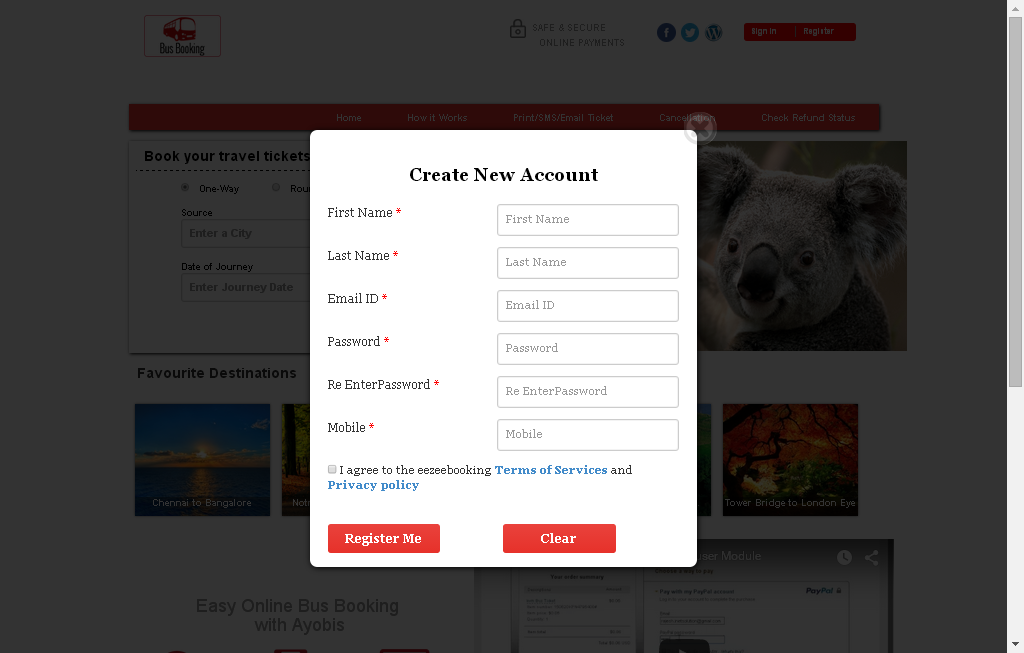 Description:		User can register with valid username and password Subject: Login 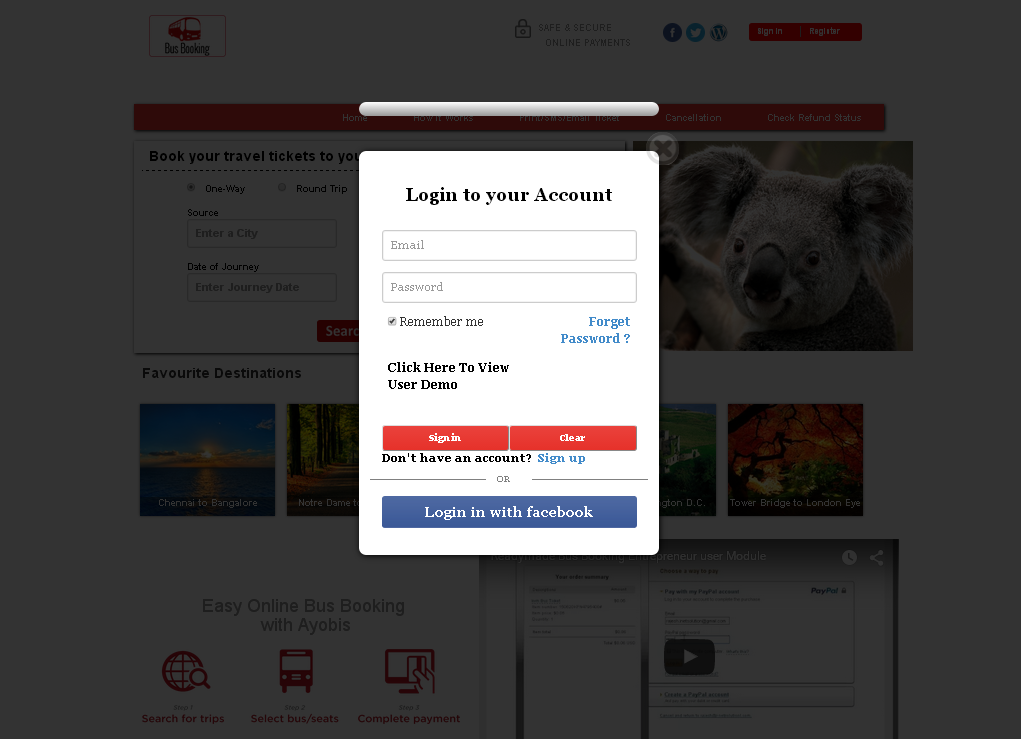 Description:		 User can login with valid username and password and user can login with social network Subject: Home screen 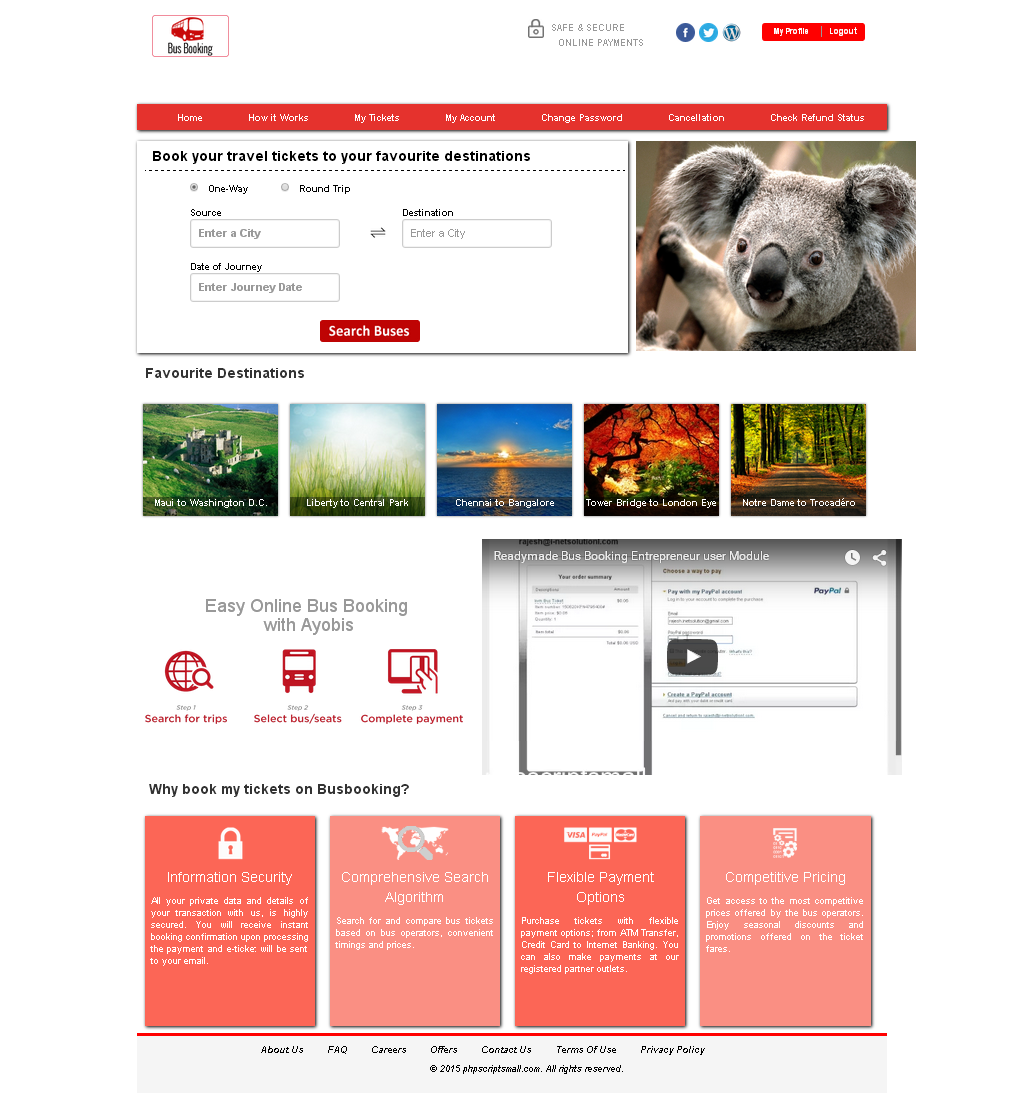 Description:		  User home screen Subject: Bus Search 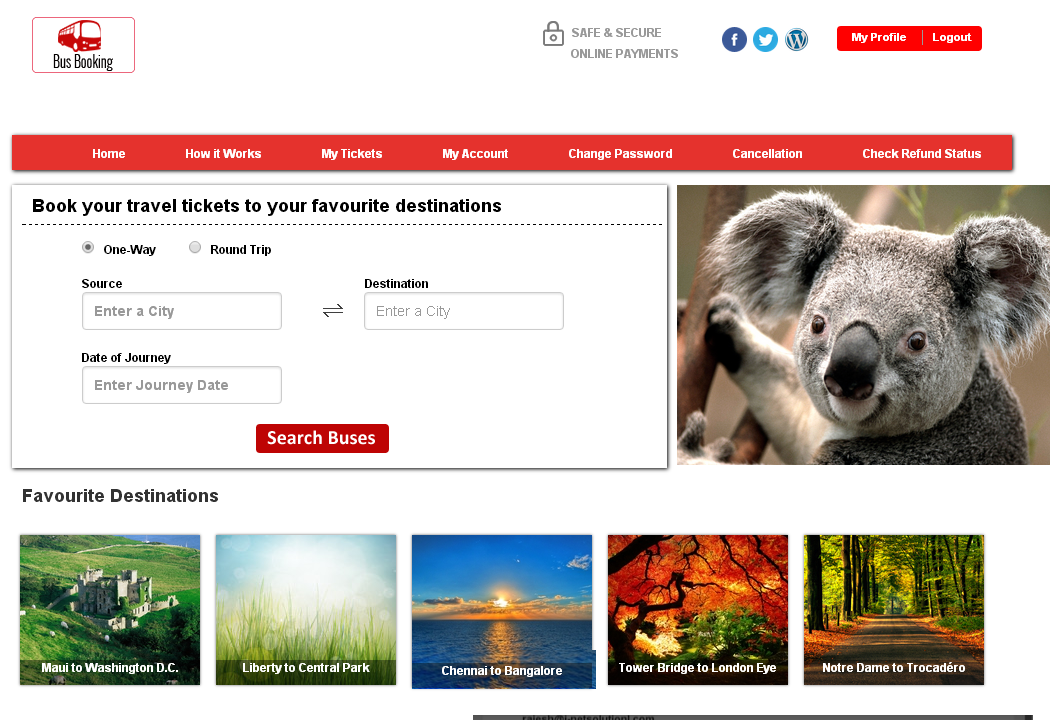 Description:		 User can search with bus departure and arrival place. User can choose desired travel date Subject: Search result 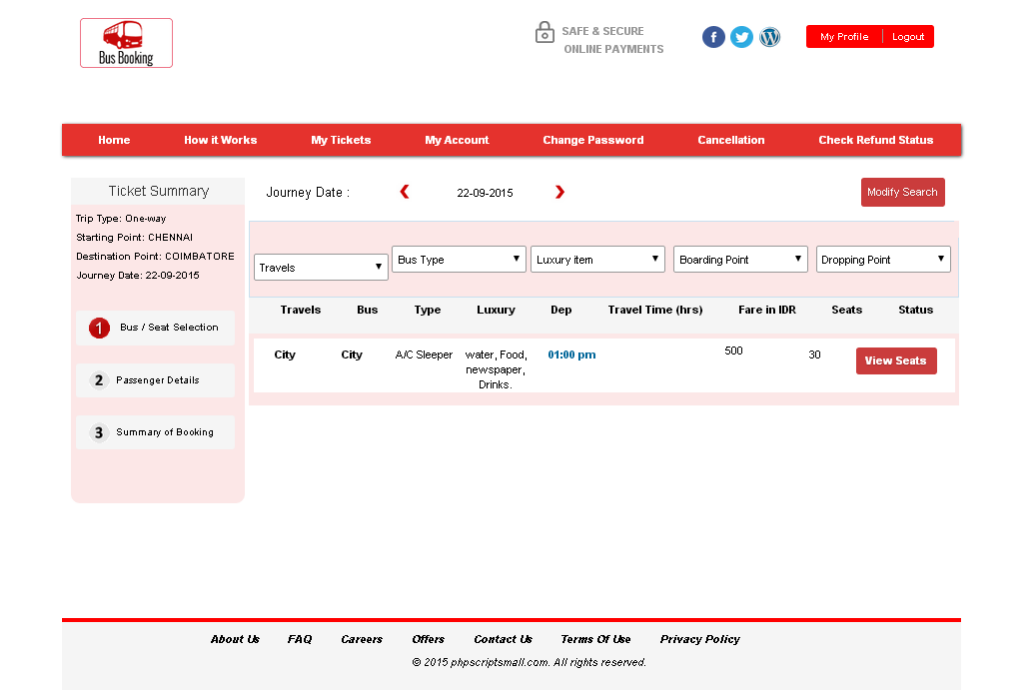 Description:		 User can view various travel name with their details Subject: Search options 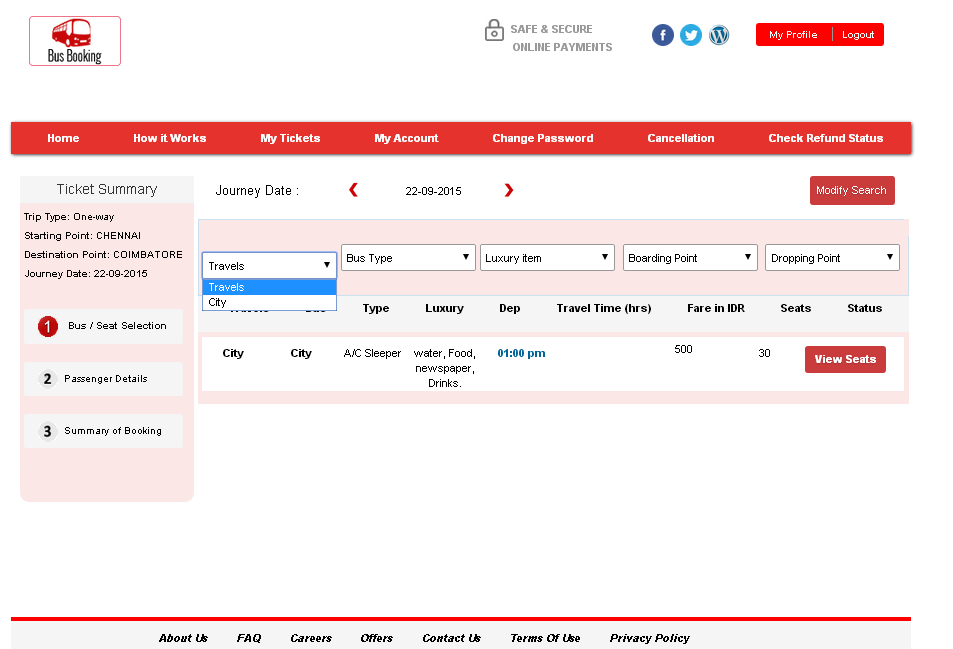 Description:		 User can search bus with travels name, bus type, luxury items , boarding and dropping point Subject: Choose seat number 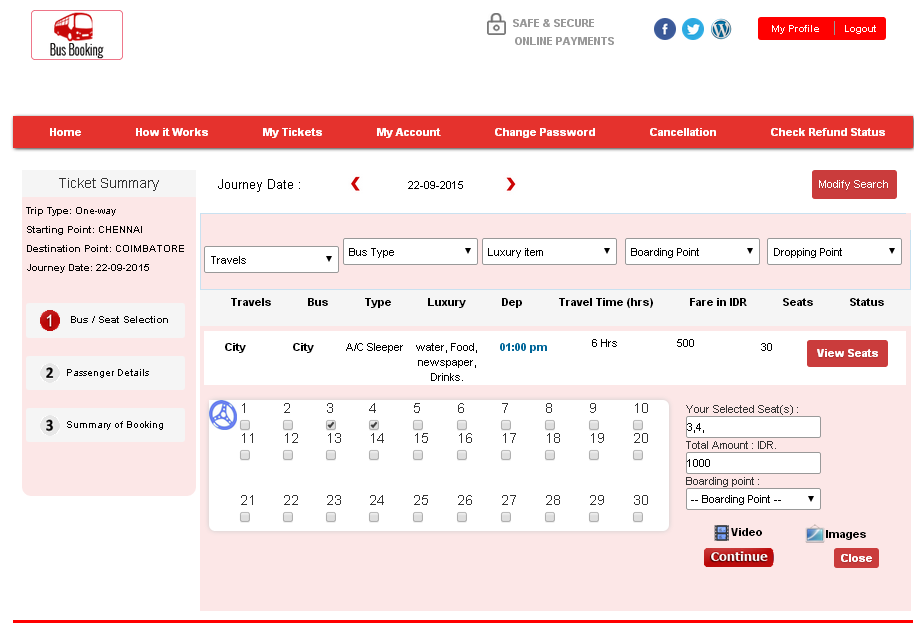 Description:		 User can choose their desired seat number Subject: Discount coupon 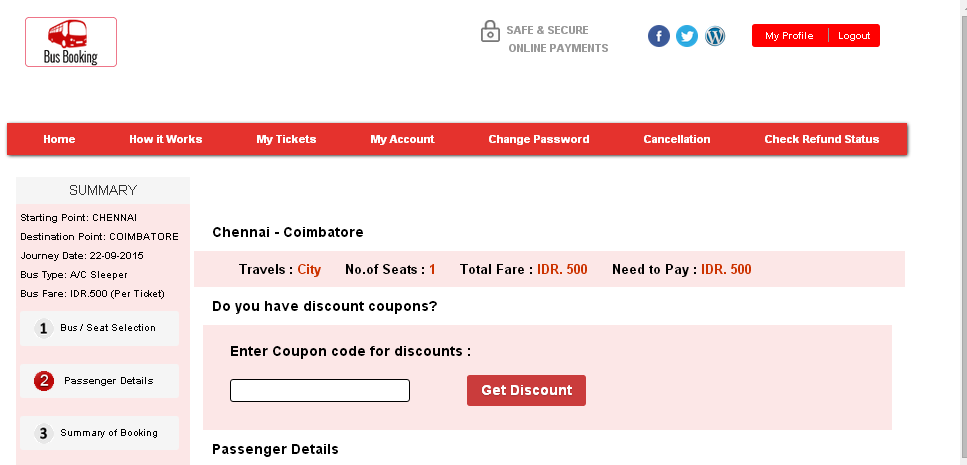 Description:		 User can use their discount code Subject: Passengers details 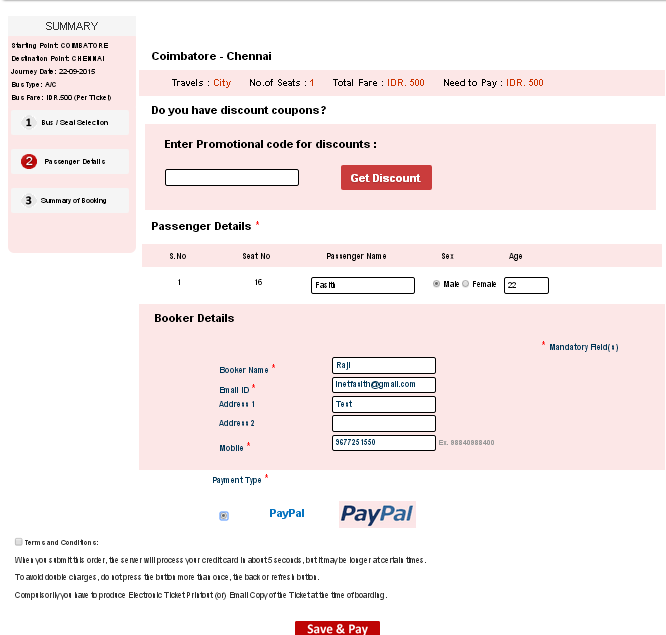 Description:		 User enters passenger details Subject: Payment method 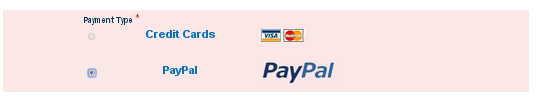 Description:		 User can choose their payment gateway Subject: Payment 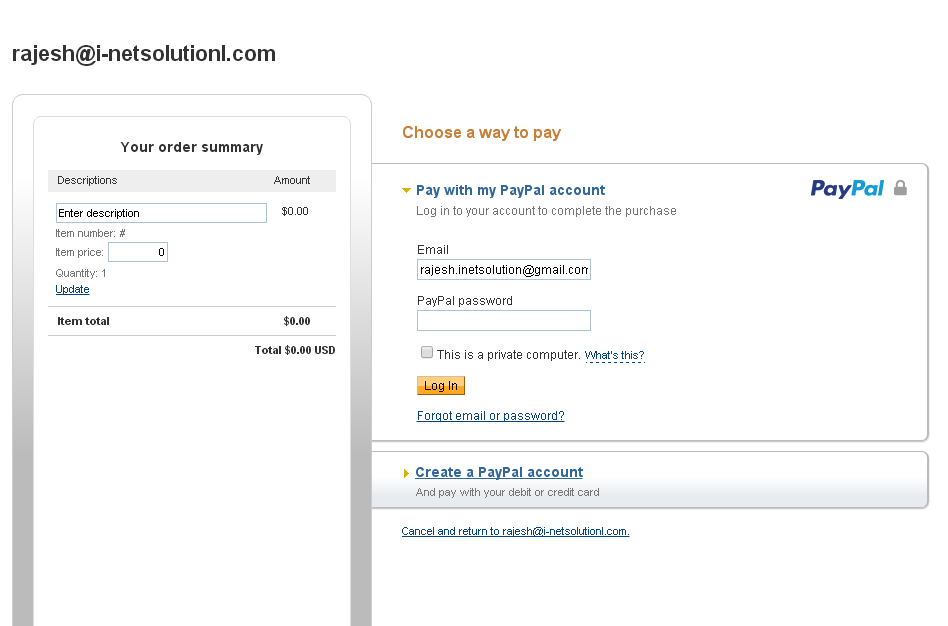 Description:		 User can pay their payment using PayPal Subject: Demo video 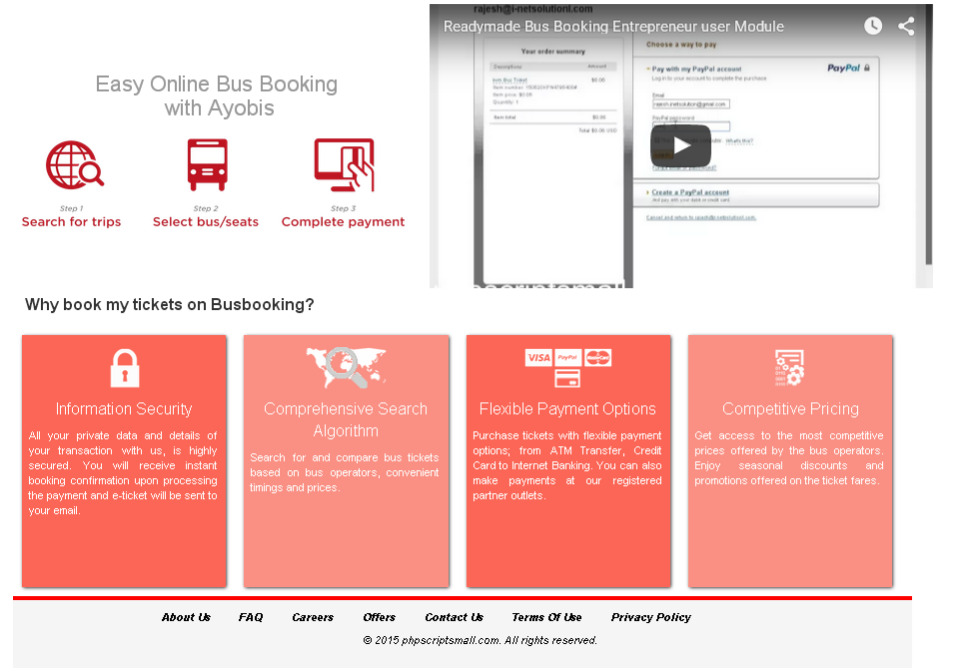 Description:		 User home page have how to book video demo Subject: Profile view 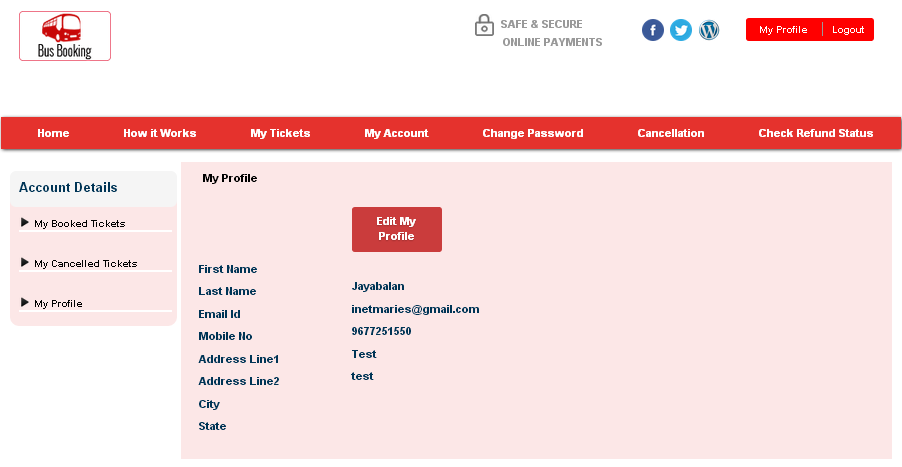 Description:		 User can view their profile details Subject: Edit profile 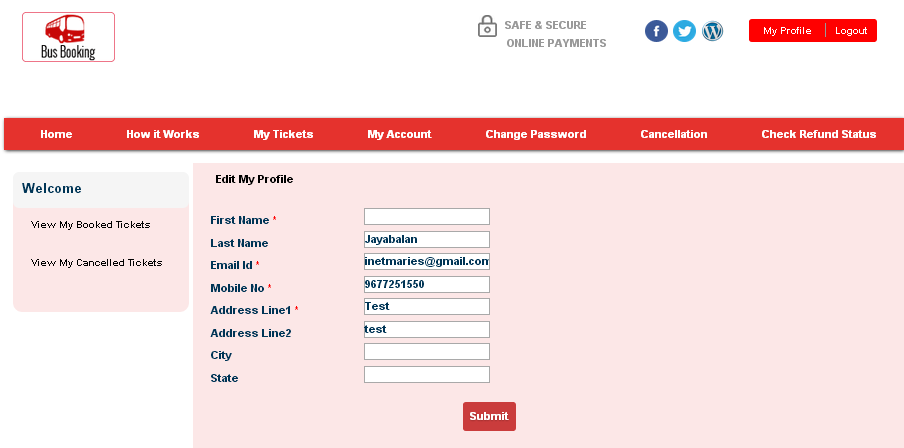 Description:		 User can edit their profile details Subject: Booked ticket history 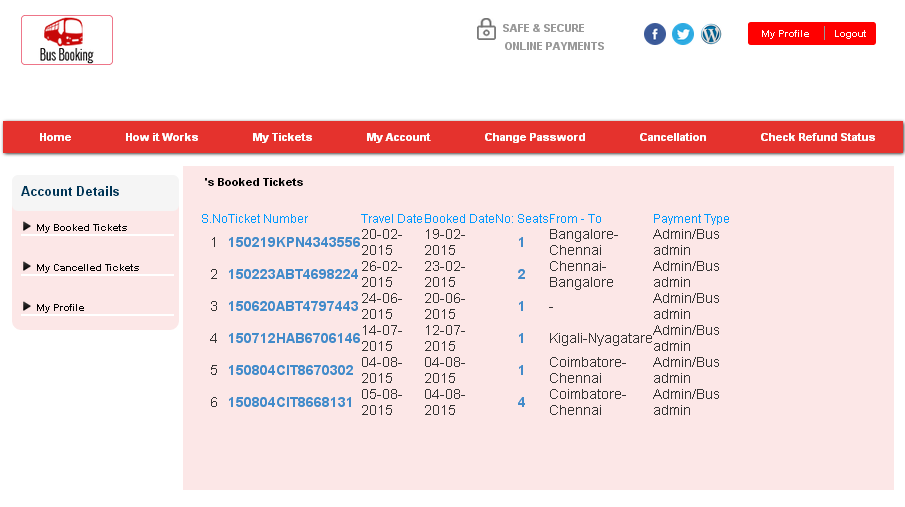 Description:		 User can view booked ticket history Subject: Cancel ticket 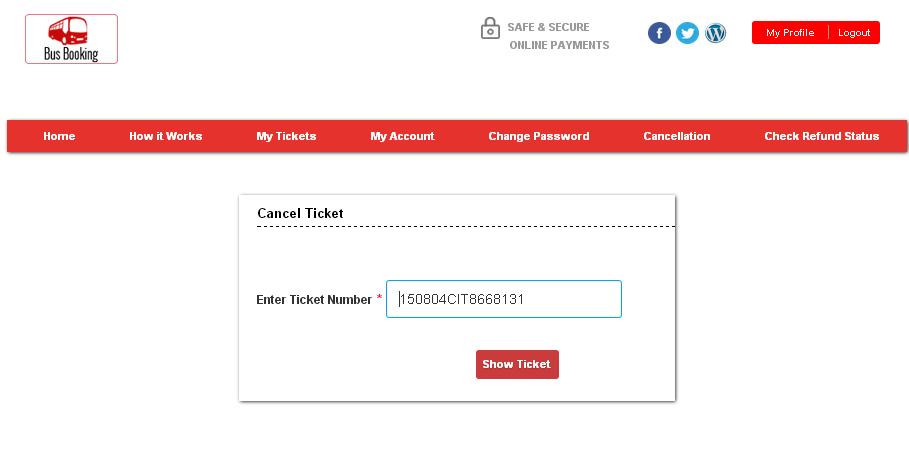 Description:		 User can cancel ticket using ticket number Subject: Cancelled ticket history 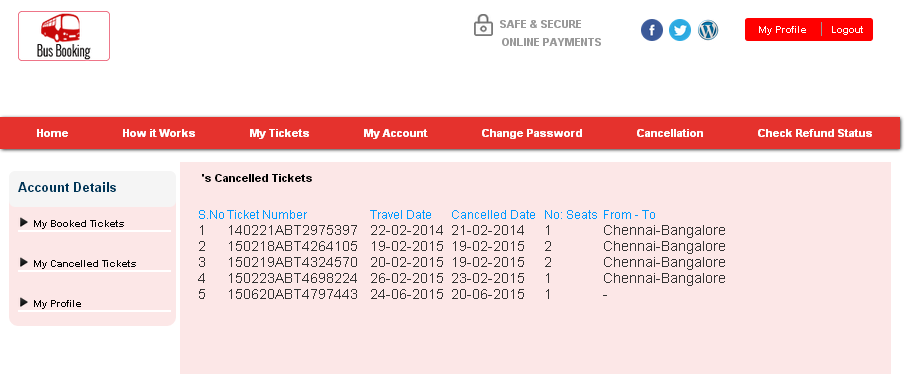 Description:		 User can view cancelled ticket list Subject: Change password 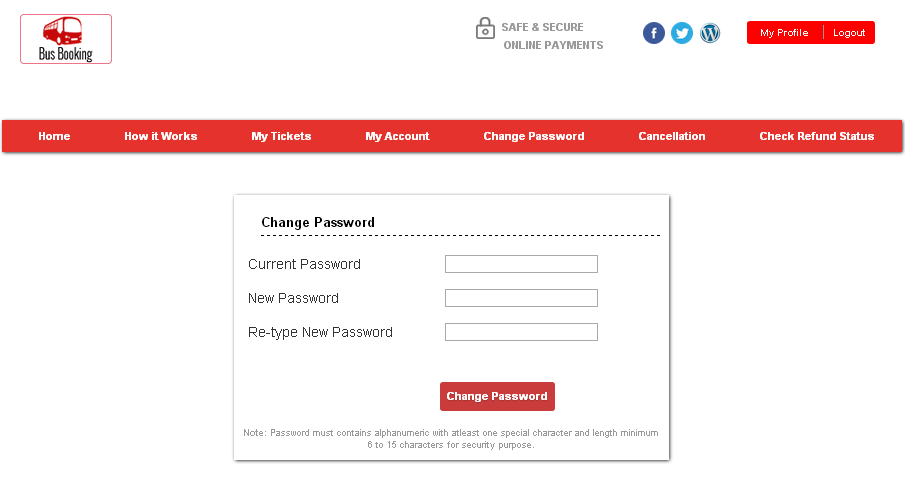 Description:		 User can change their password Subject: CMS 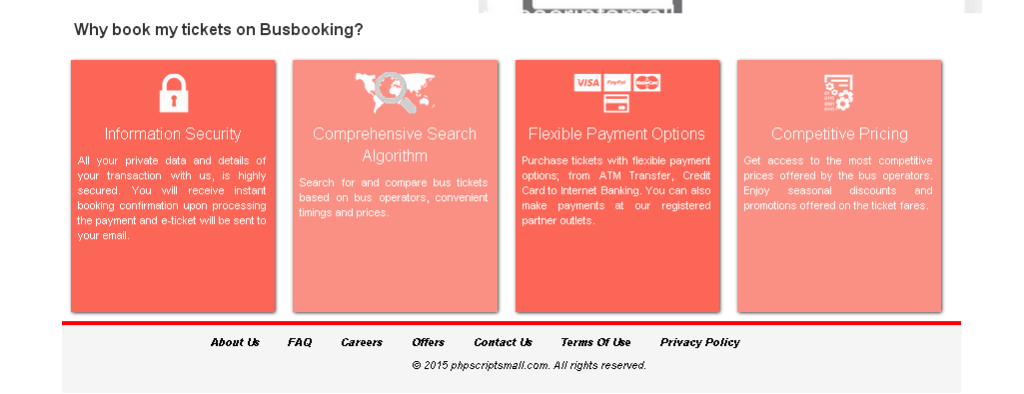 Description:		 User home page have CMS contents Subject: CMS-About us 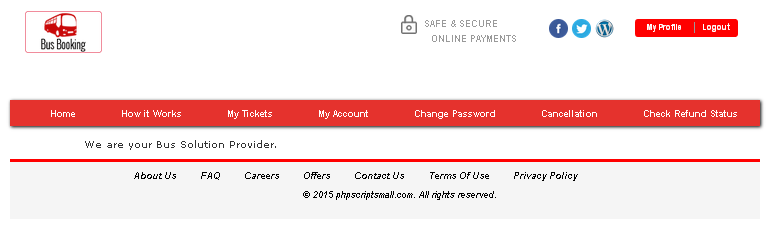 Description:		 User can view website details Subject: CMS-Carrier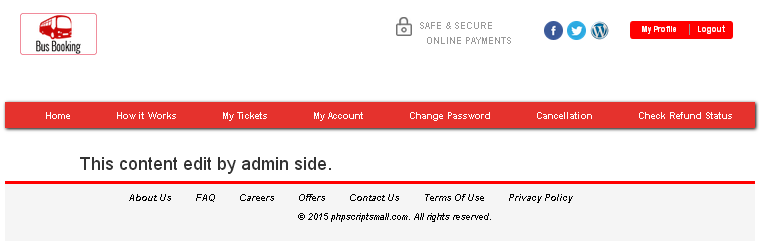 Description:		 User can view details of carrierSubject: CMS- Contact form 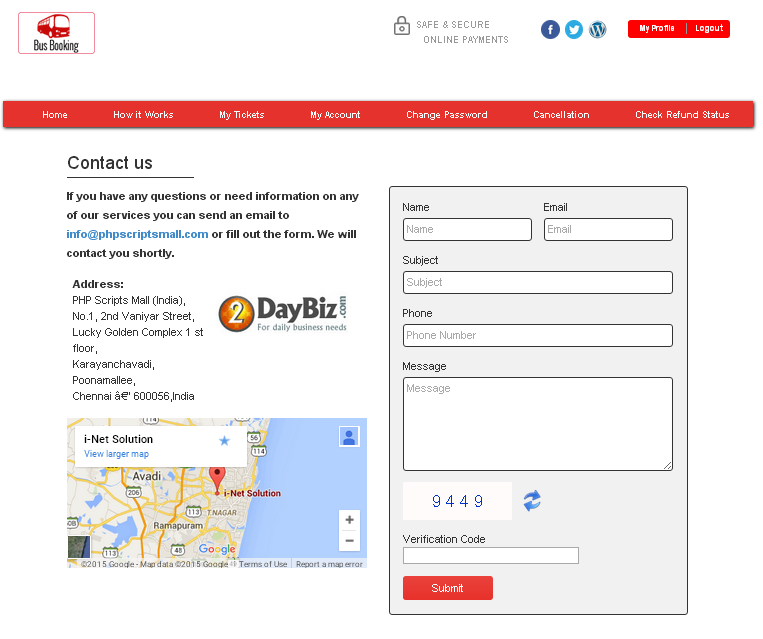 Description:		 User can send enquiry to admin Subject: CMS-FAQ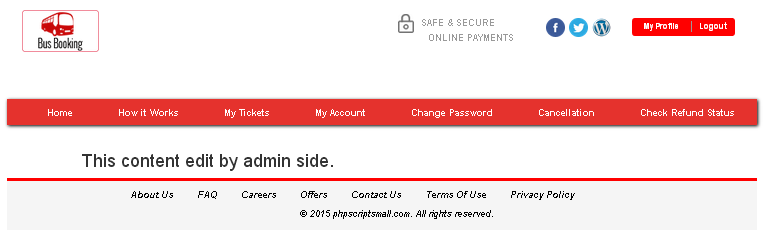 Description:		 User can view FAQ of website Subject: CMS-How its work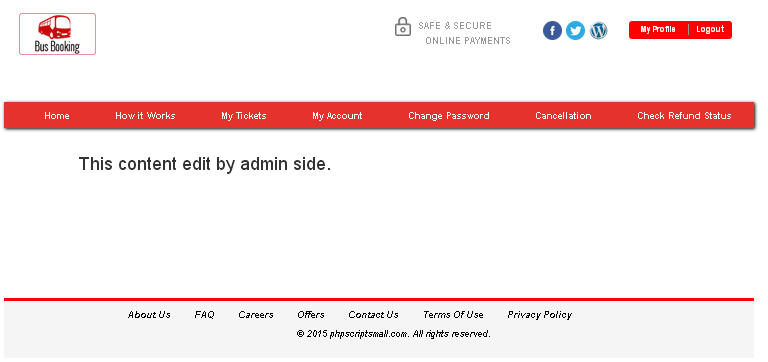 Description:		 User can view how it works detailsSubject: CMS- Offers 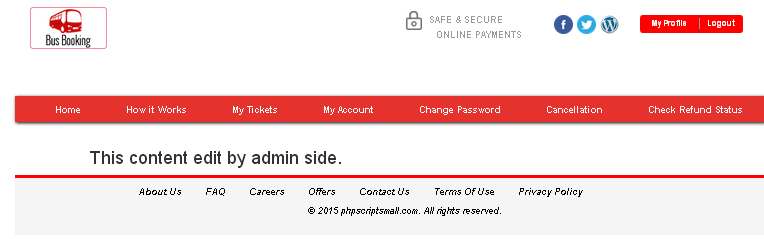 Description:		 User can view offers details Subject: CMS-Privacy policy 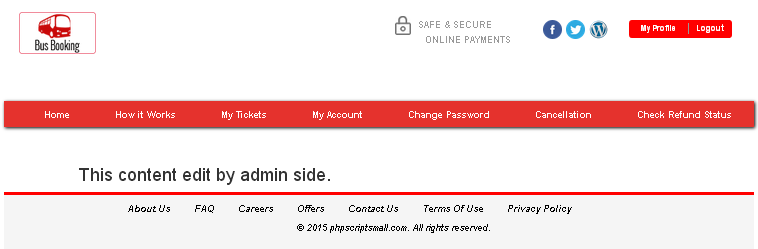 Description:		 User can view privacy policy details Subject: CMS-terms and Condition 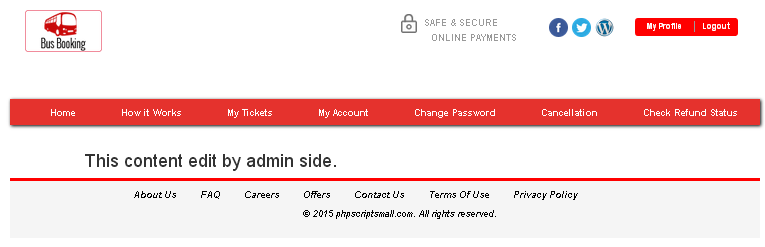 Description:		 User can view terms and condition details Subject: CMS-Social network connection 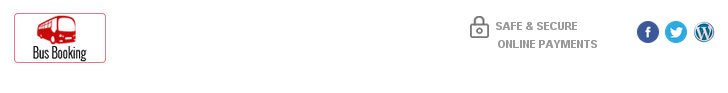 Description:		 User have social network connections Module: Bus admin Subject: Bus admin login 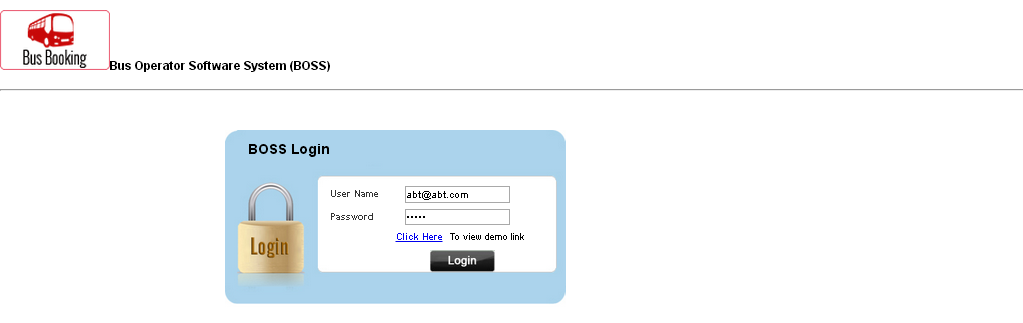 Description:		 Bus admin can login with valid username and password Subject: Dashboard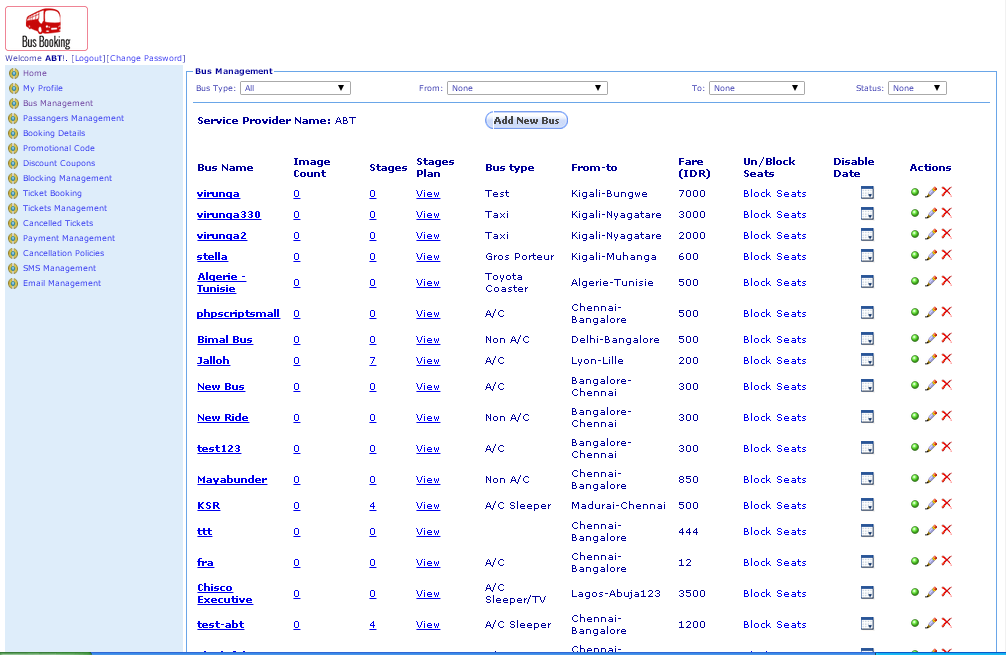 Description:		 Bus admin view their dashboard Subject: Add discount coupon 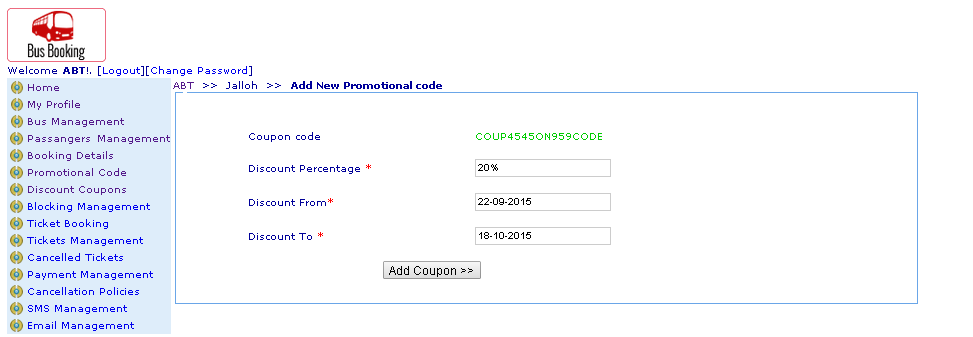 Description:		 Bus admin can add their discount coupon Subject: Add bus 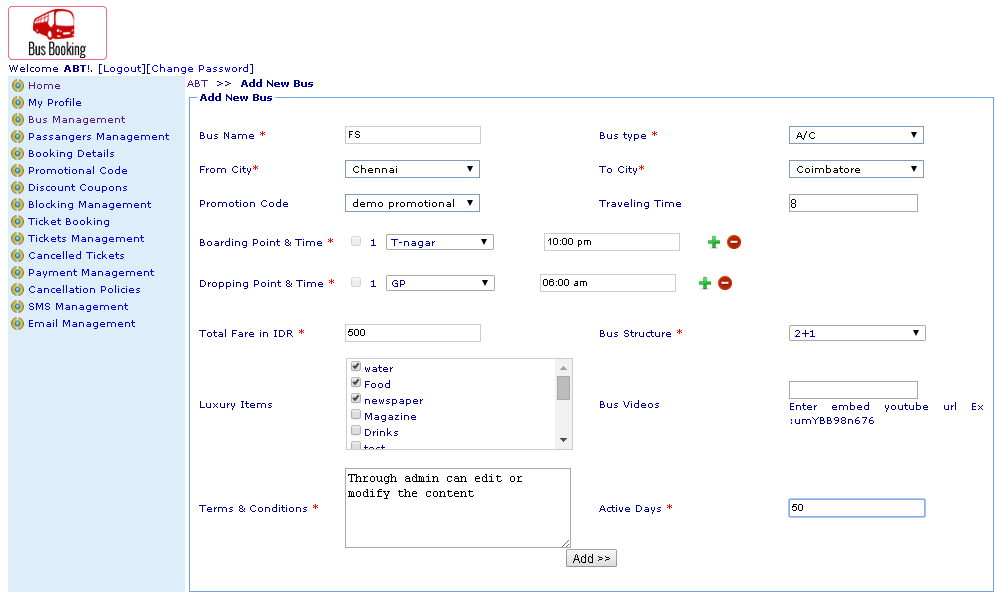 Description:		 Bus admin can add new busSubject: Add promotion code 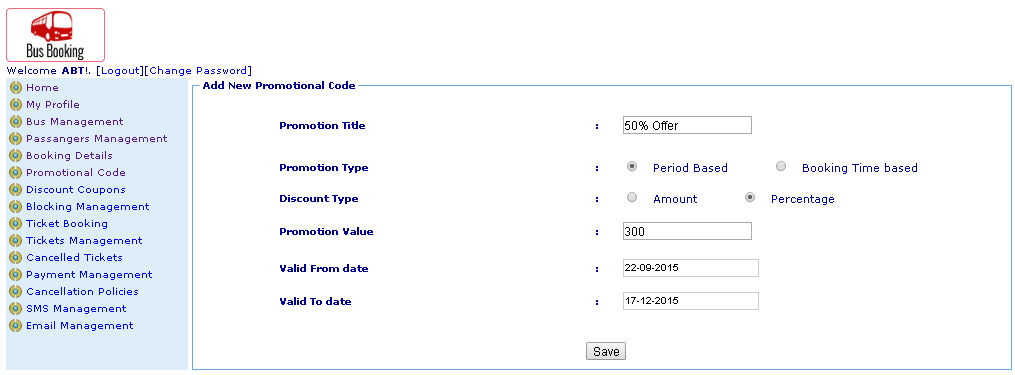 Description:		 Bus admin can add new promotion code Subject: Profile view 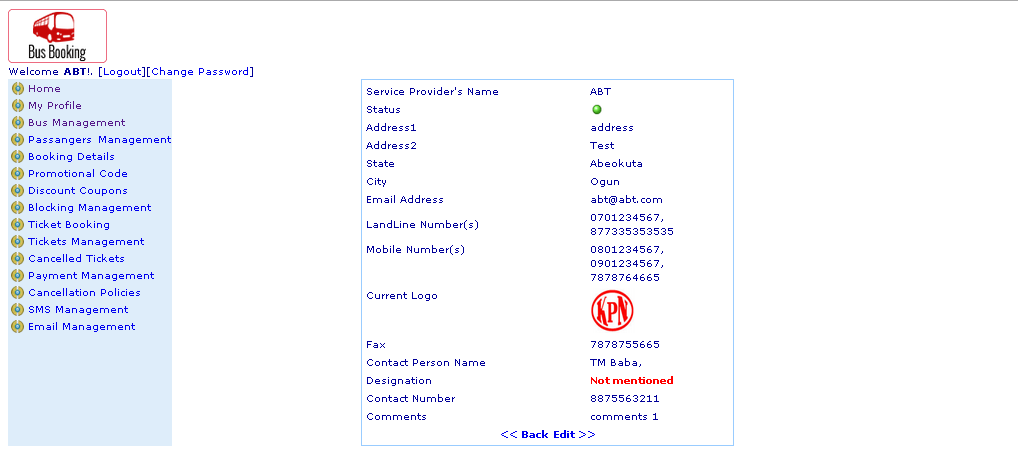 Description:		 Bus admin can view their profile detailsSubject: Edit profile 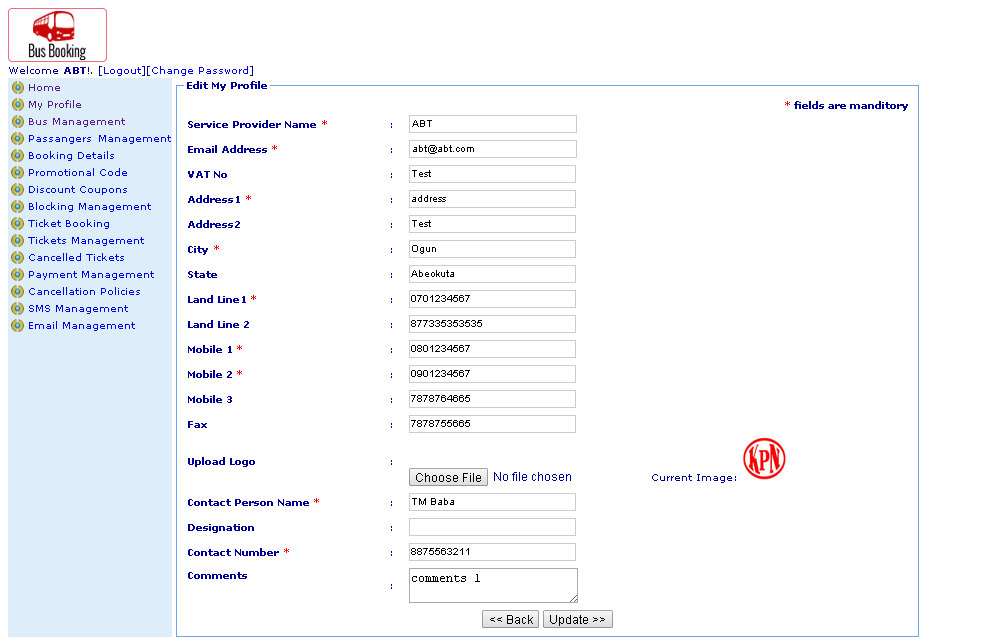 Description:		 Bus admin can edit their profile Subject: Block and unblock seat 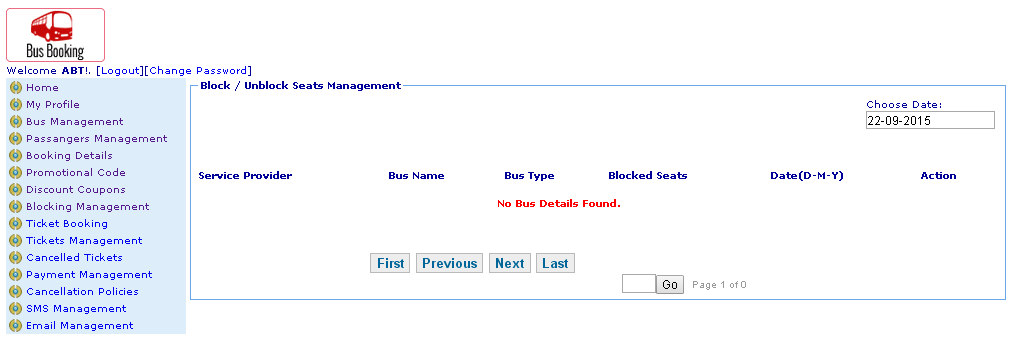 Description:		 Bus admin can block and unblock seat Subject: Block seat 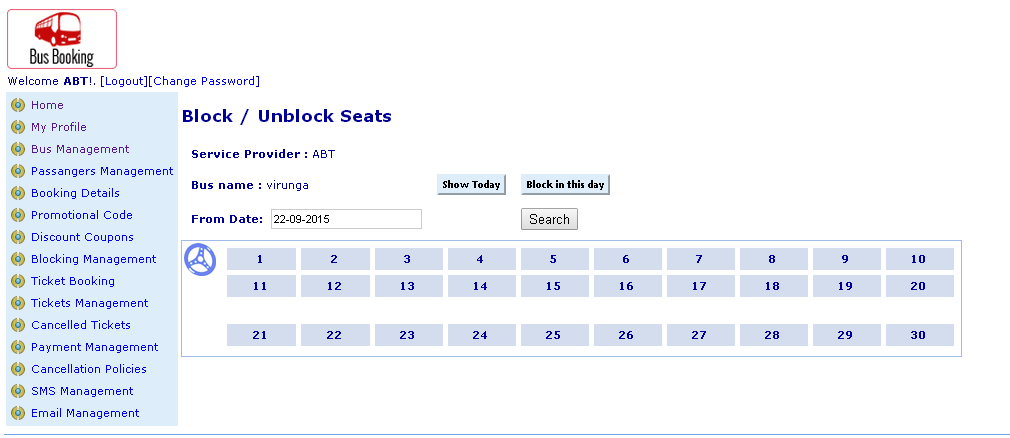 Description:		 Bus admin can block seat by desired date Subject: Book ticket 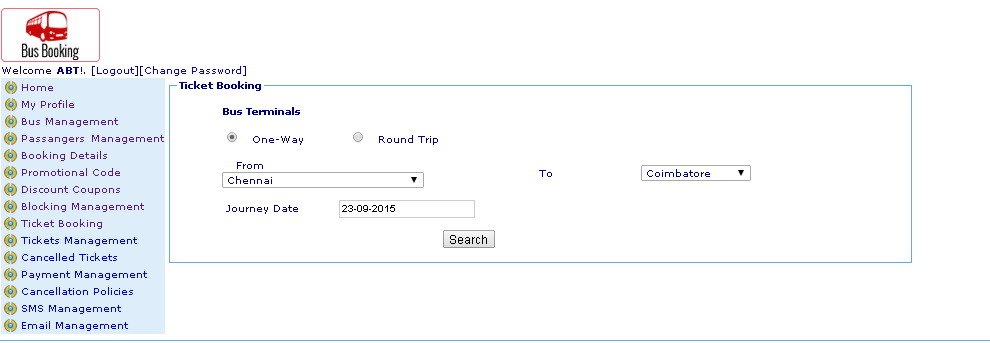 Description:		 Bus admin can book ticket  Subject: Desired travels 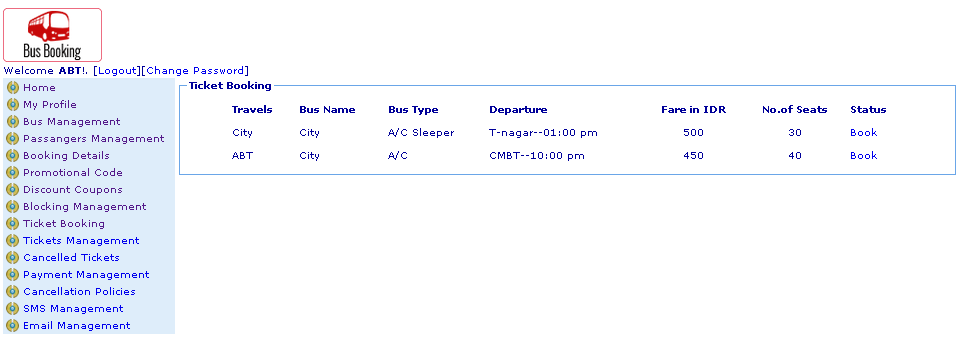 Description:		 Bus admin can choose their desired travels Subject: Desired seat choose 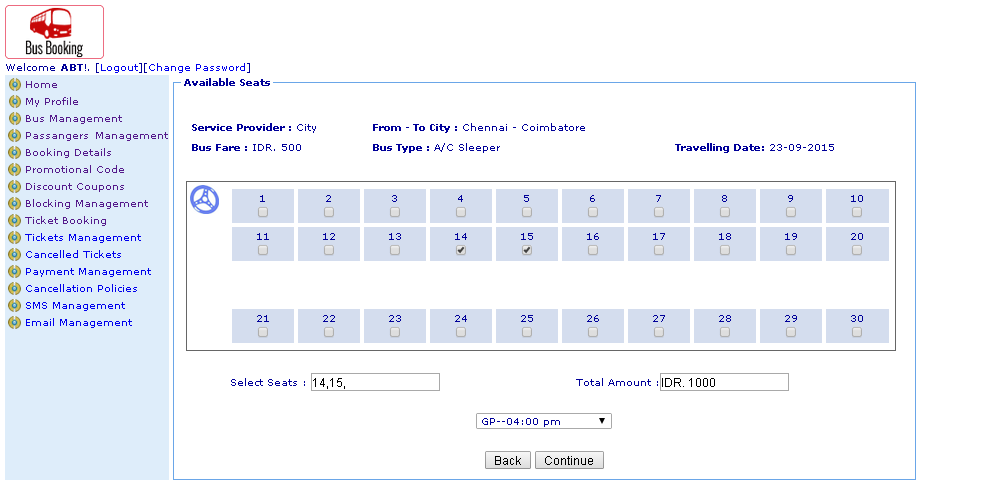 Description:		 Bus admin can choose their desired seat number Subject: Passenger details 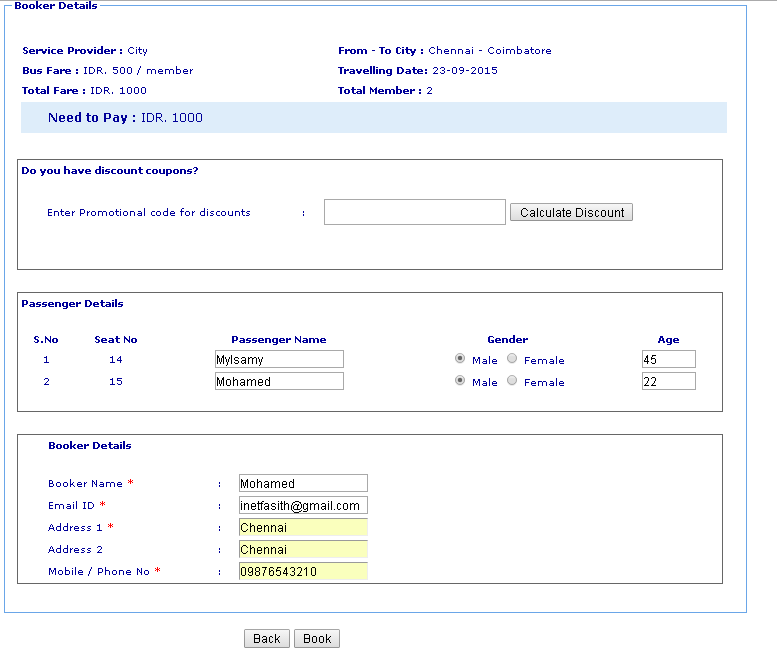 Description:		 Bus admin enters passenger’s details Subject: Booked ticket view 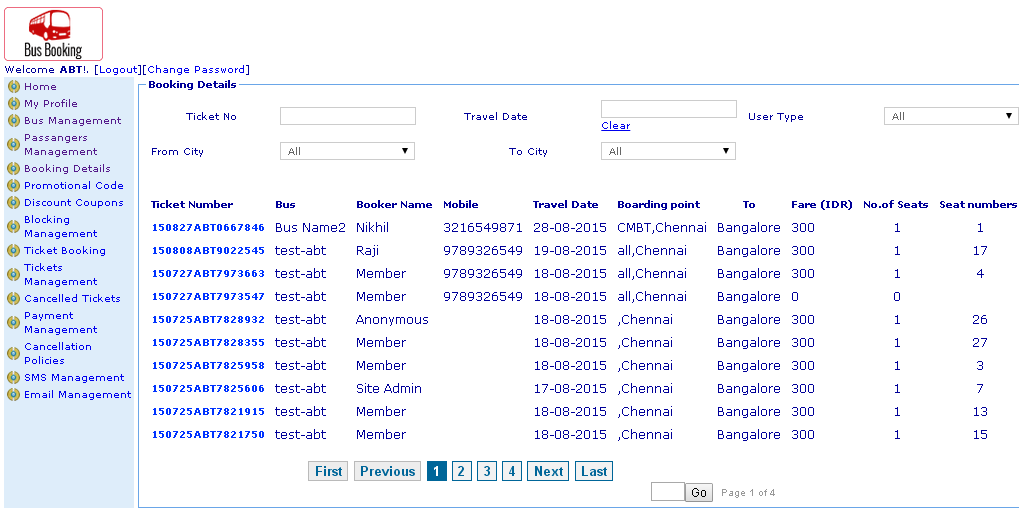 Description:		 Bus admin can view booked ticket details Subject: Cancel ticket 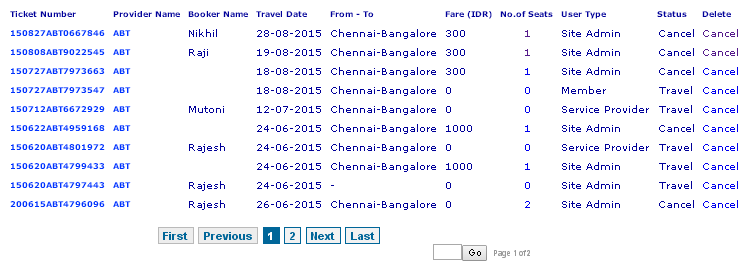 Description:		 Bus admin can cancel passenger tickets Subject: Promotion code 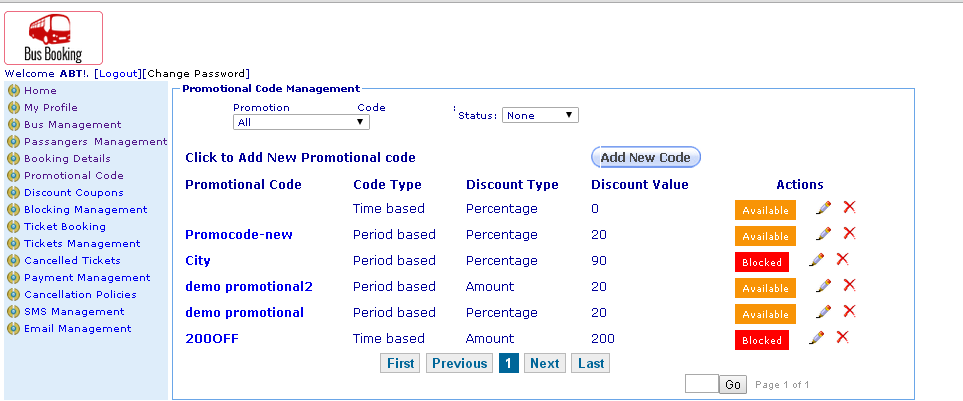 Description:		 Bus admin can view promotion code details Subject: Edit promotion code 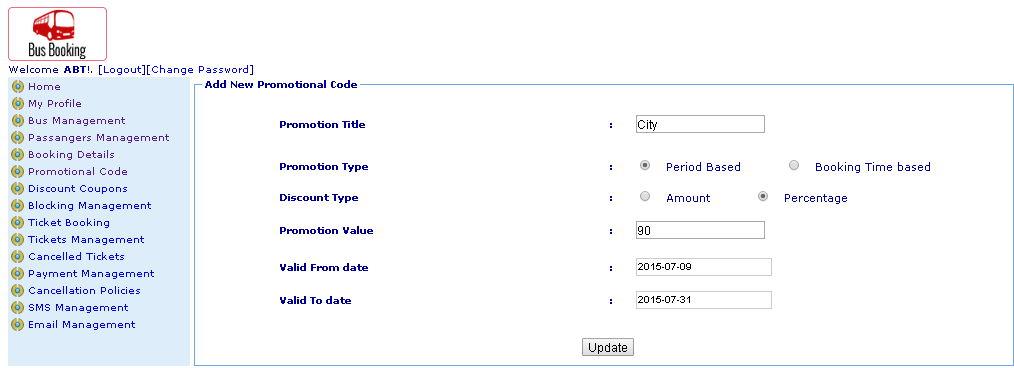 Description:		 Bus admin can edit promotion code details Subject: View bus details 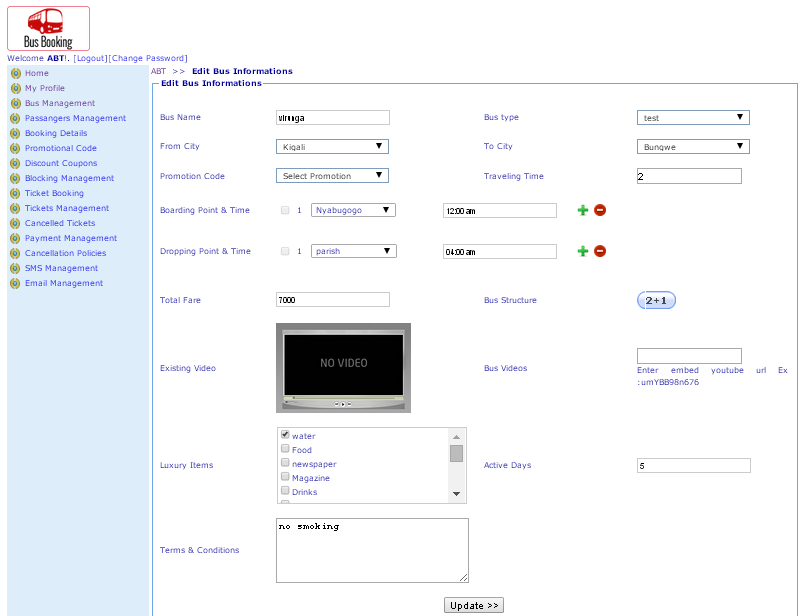 Description:		 Bus admin can view bus details Subject: View cancelled ticket details 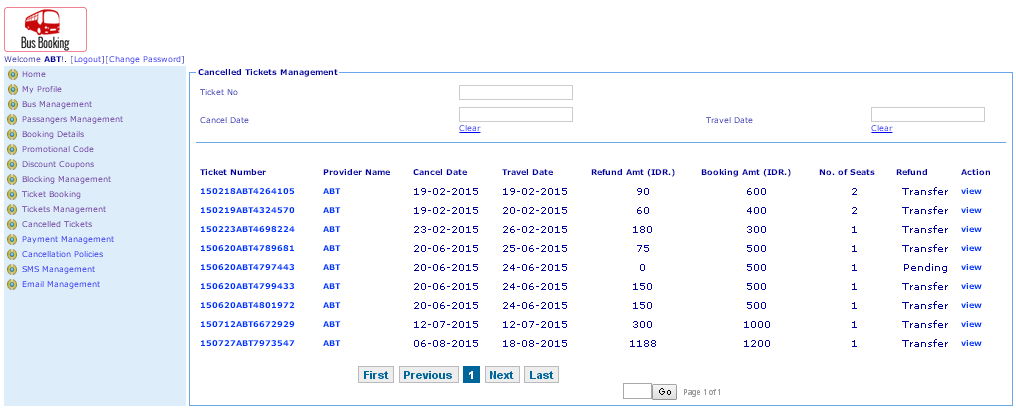 Description:		 Bus admin can view cancel ticket details Subject: View cancellation policy 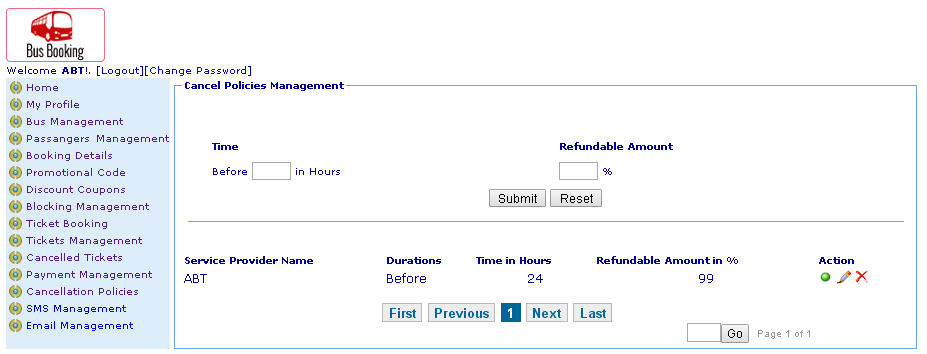 Description:		 Bus admin can view cancellation policy Subject: Cancel ticket status 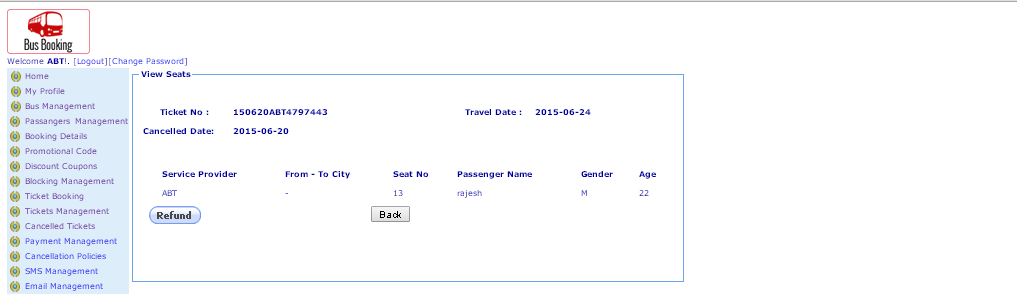 Description:		 Bus admin can view status of cancel ticket fund transfer Subject: View discount code 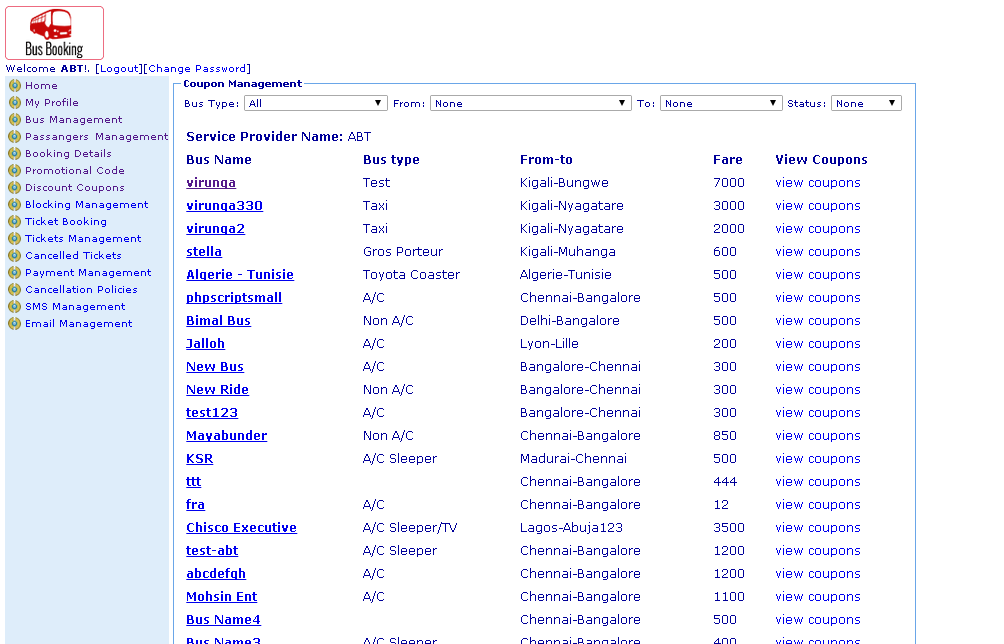 Description:		 Bus admin can view discount code details Subject: View Email details 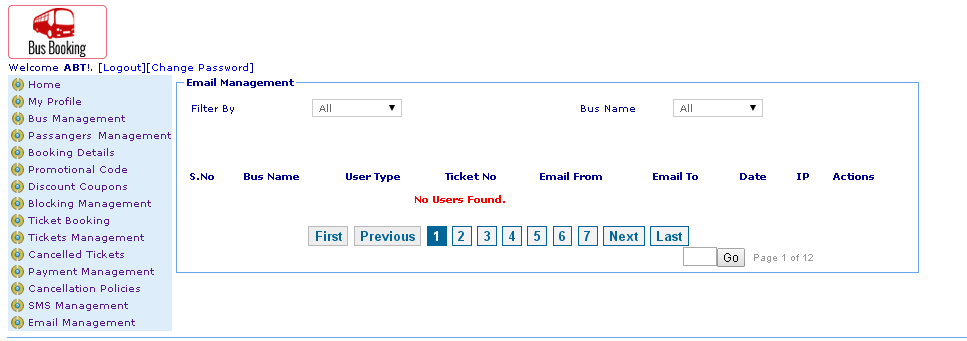 Description:		 Bus admin can view user email details Subject: View passengers details 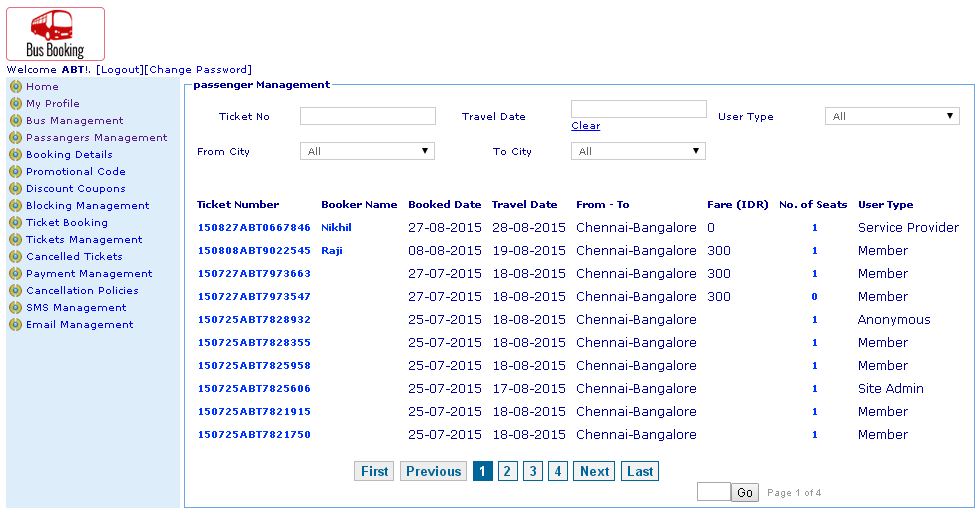 Description:		 Bus admin can view passengers details Subject: Passengers ticket details 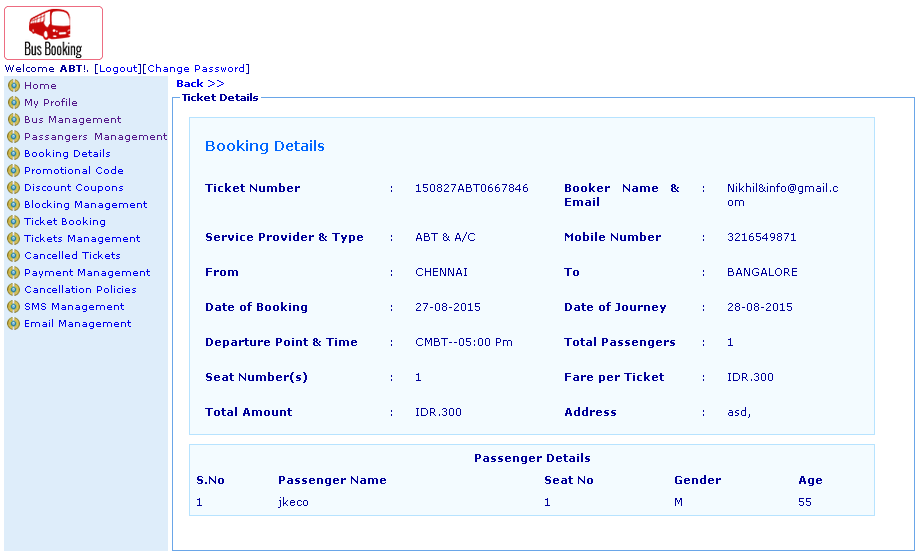 Description:		 Bus admin can view ticket detailsSubject: View payment details 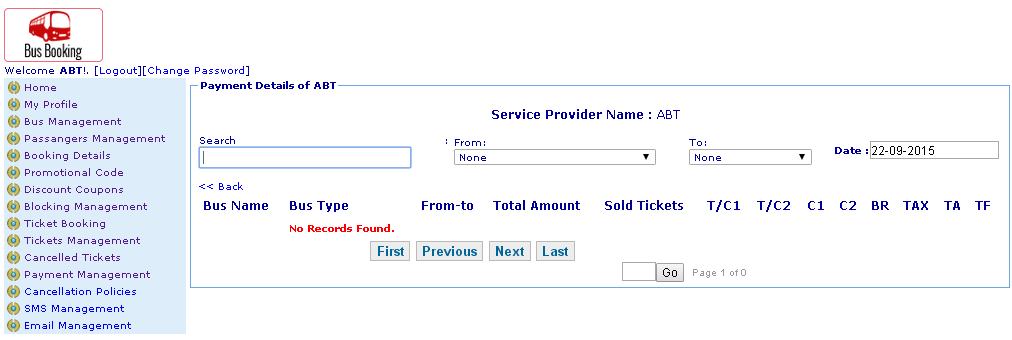 Description:		 Bus admin can view payment details Subject: View SMS tickets 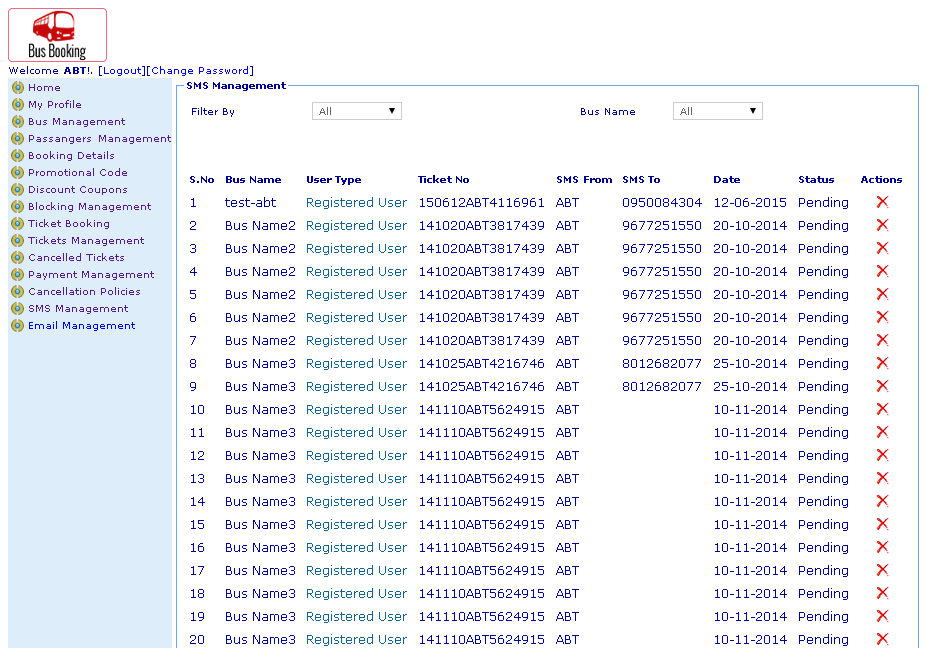 Description:		 Bus admin can view SMS ticket details Subject: Travels booked tickets details 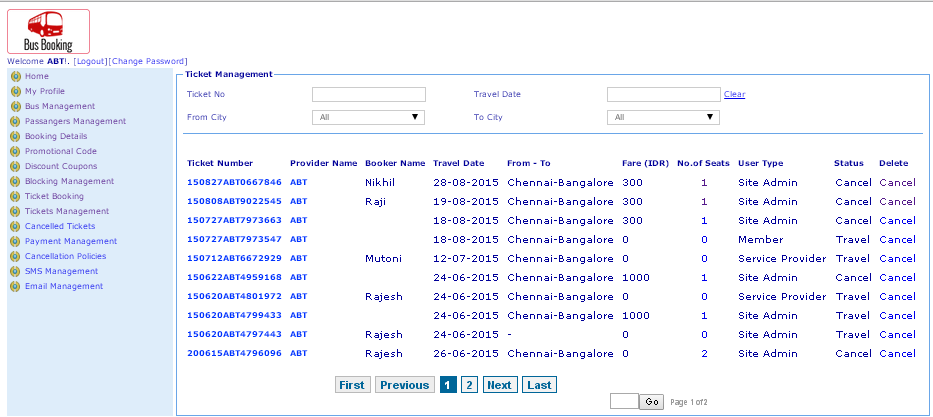 Description:		 Bus admin can view booked bus ticket details Subject: Home page search 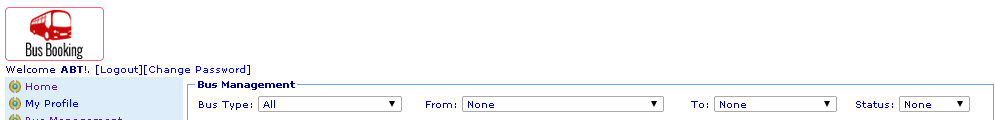 Description:		 Bus admin search bus in home page Subject: Booked ticket search 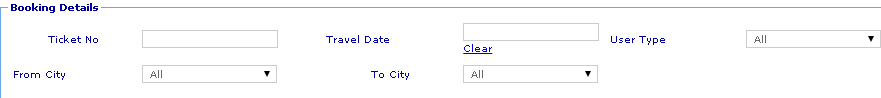 Description:		 Bus admin can search booked ticket Subject: Cancel ticket search 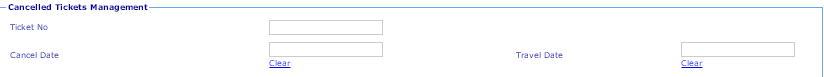 Description:		 Bus admin can search cancel ticket Subject: Cancel policy search 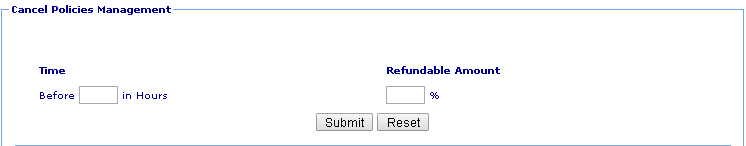 Description:		 Bus admin can search cancel policy Subject: Discount code search 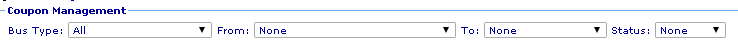 Description:		 Bus admin can search discount code Subject: Email management search 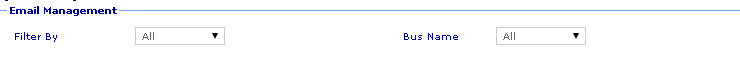 Description:		 Bus admin can search email details Subject: Passengers details search 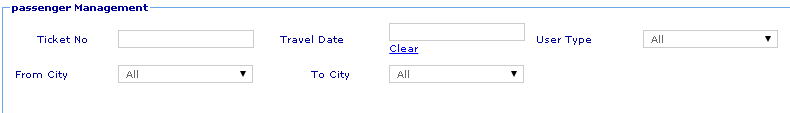 Description:		 Bus admin can search passengers detailSubject: Payment details search 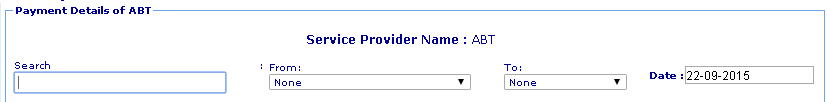 Description:		 Bus admin can search payment details Subject: Promotion code search 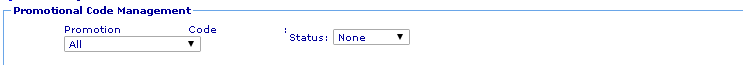 Description:		 Bus admin can search promotion code details Subject: SMS management search 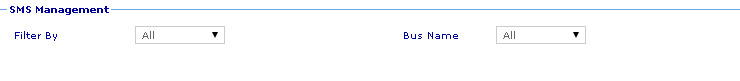 Description:		 Bus admin can search SMS details Subject: Ticket detail search 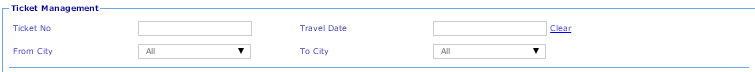 Description:		 Bus admin can search ticket details Module: AdminSubject: Dashboard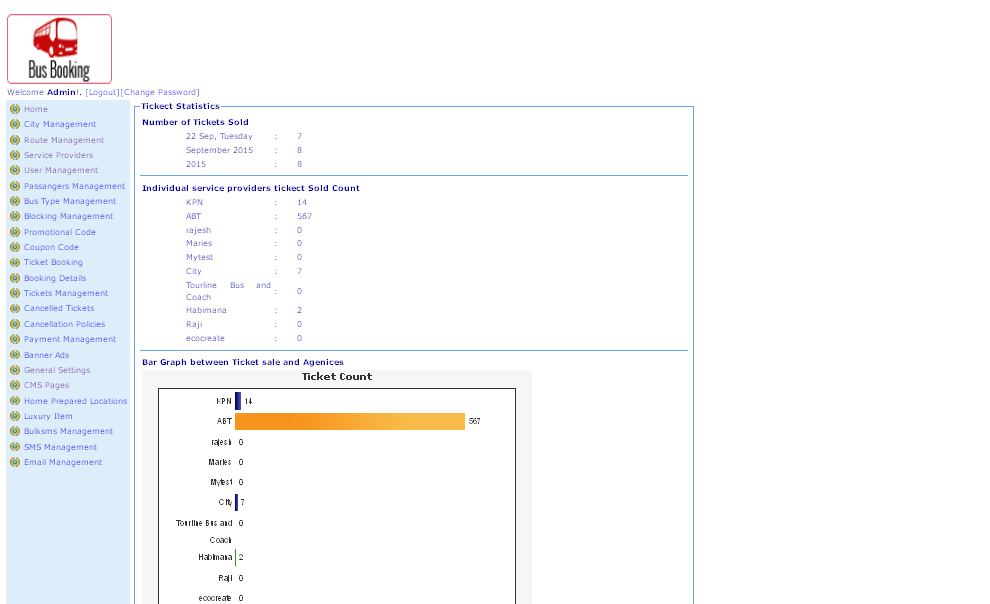 Description:		 Admin can view their dashboard Subject: Assign route 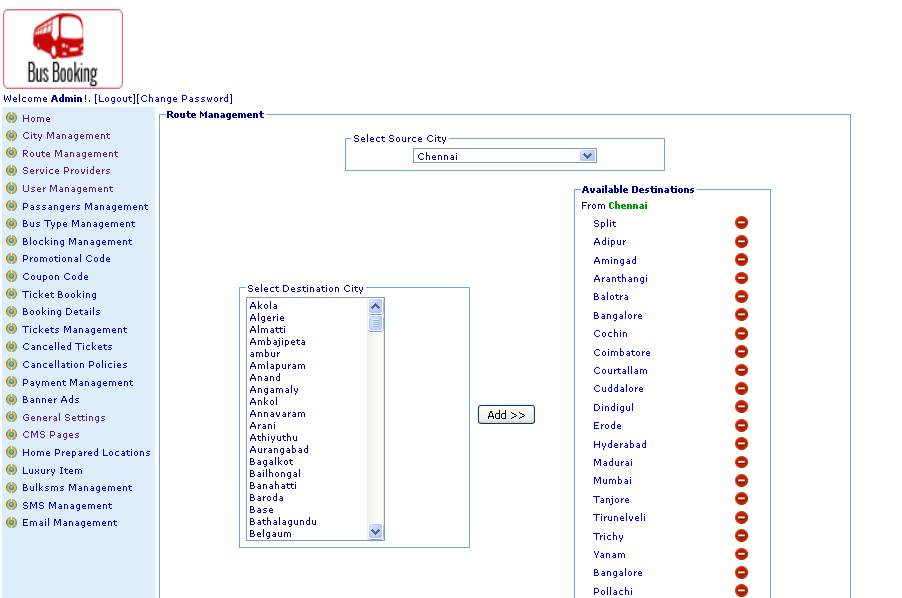 Description:		 Admin can add and manage route Subject: Banner ads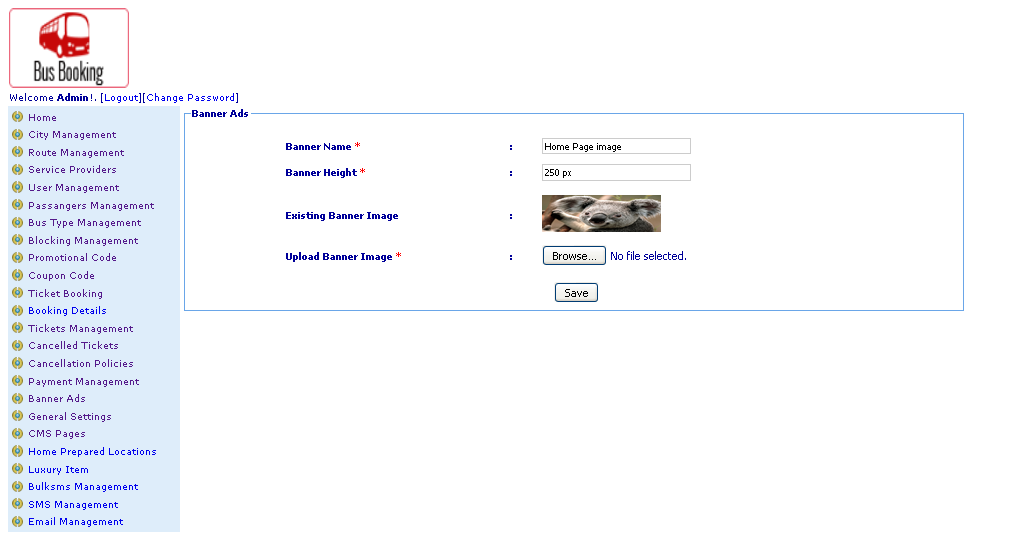 Description:		 Admin can manage banner ads Subject: Block and unblock seats 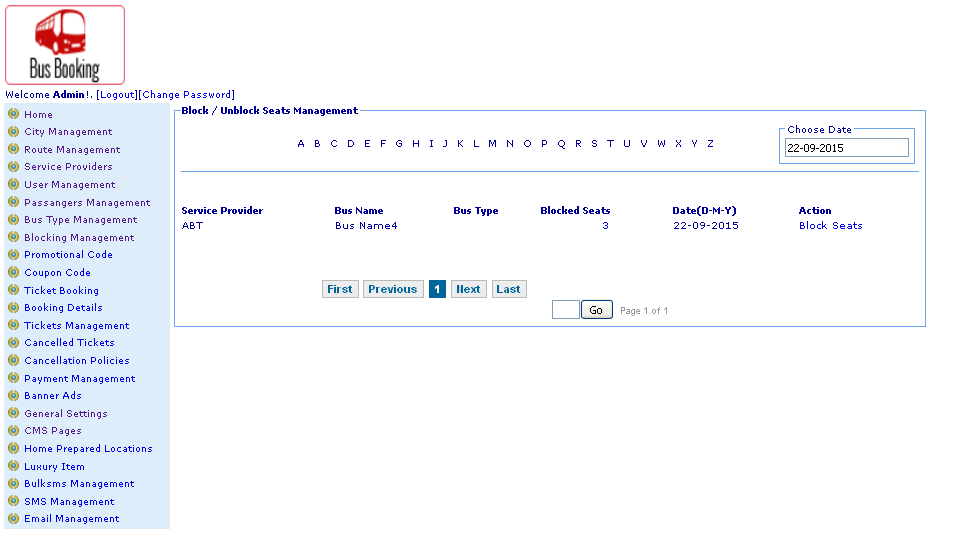 Description:		 Admin can block and unblock seat Subject: Block seat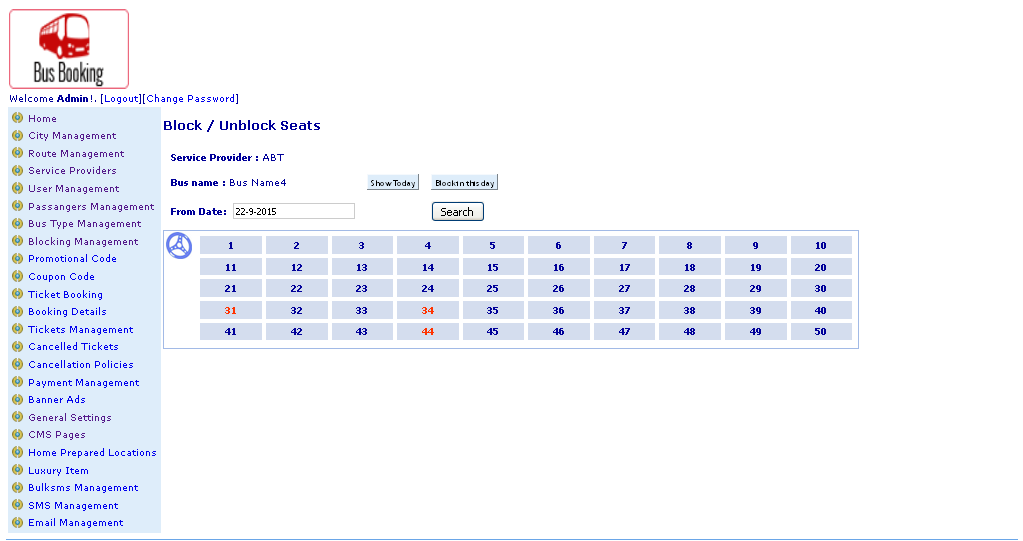 Description:		 Admin can block specific seat with date Subject: Book ticket 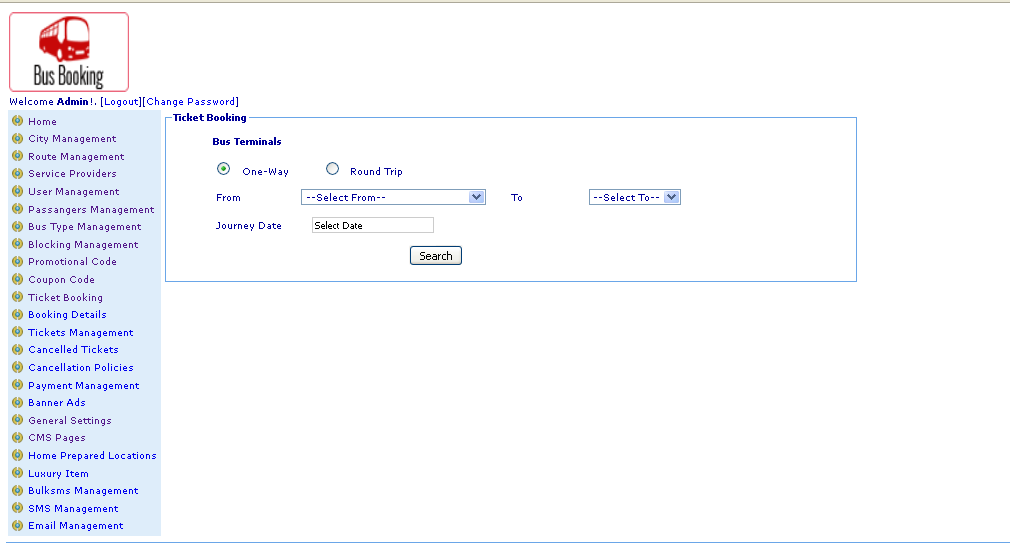 Description:		 Admin can book ticket Subject: Book with desired travels 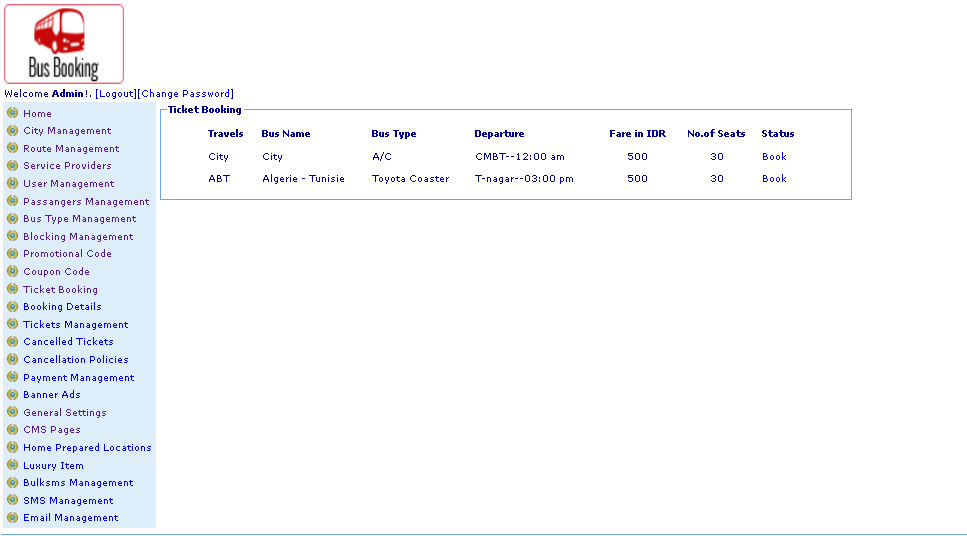 Description:		 Admin can book ticket with desired travels Subject: book with desired seat 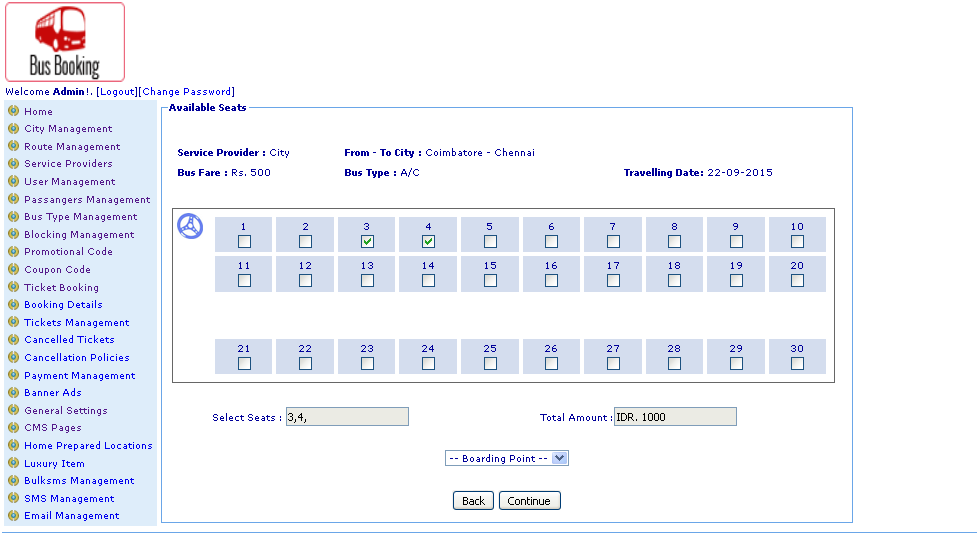 Description:		 Admin can book with desired seat number Subject: Discount and passengers details 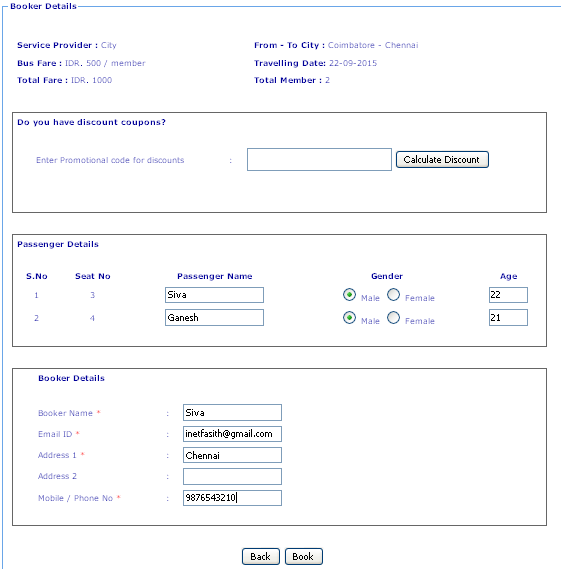 Description:		 Admin can enter discount and passengers details Subject: Booked ticket printout 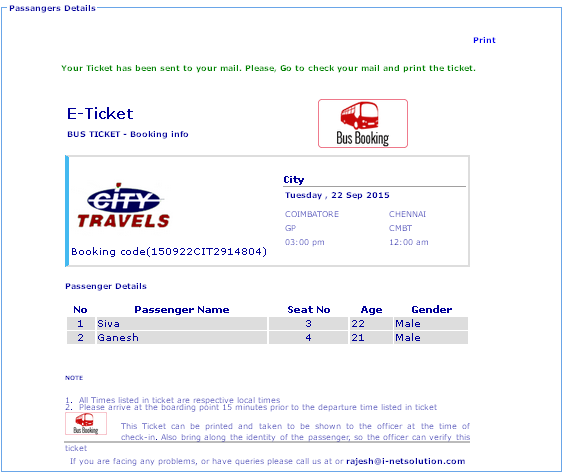 Description:		 Admin can printout the bus tickets Subject: Block seat on service provider 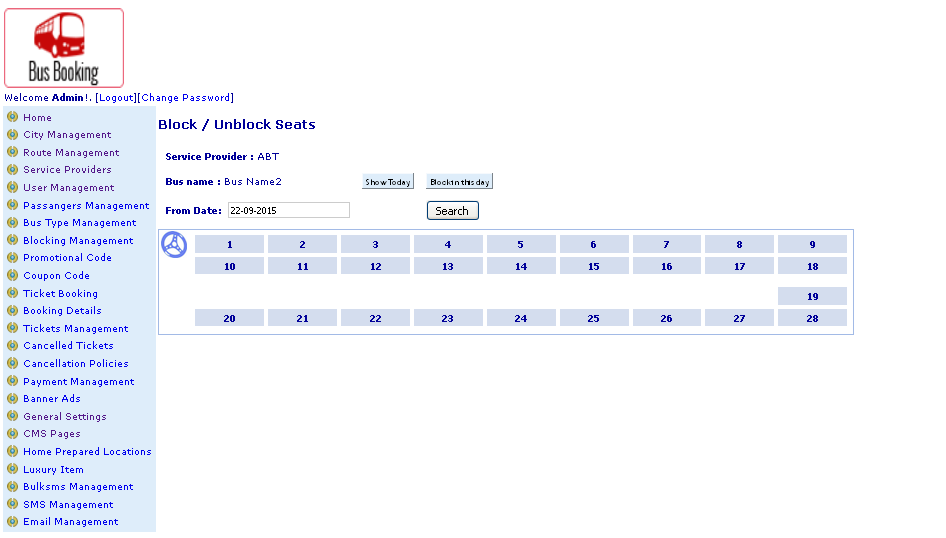 Description:		 Admin can block seat on service providers bus Subject: General settings 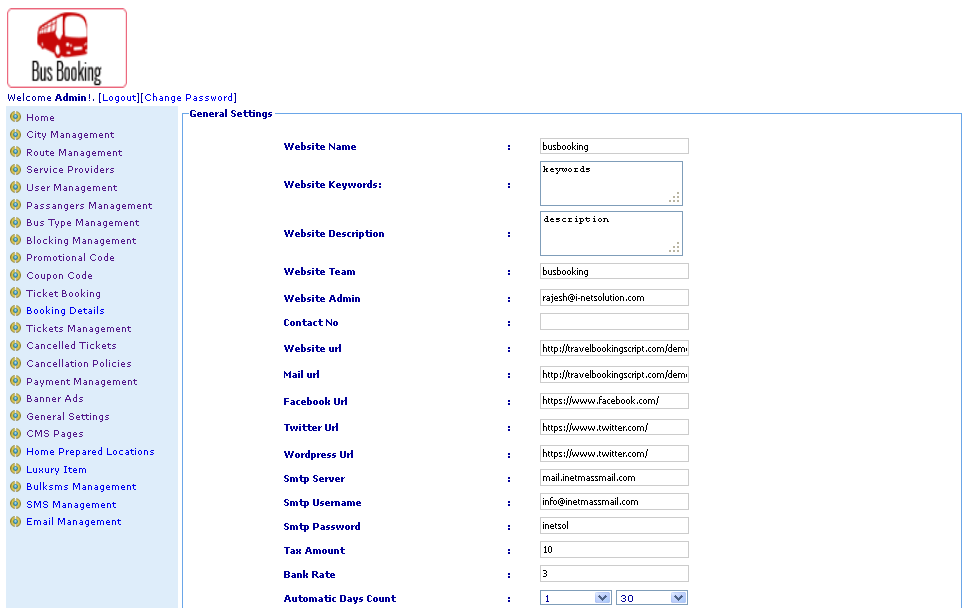 Description:		 Admin can mange general settings of websites Subject: Add bus type 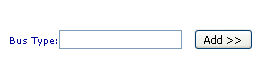 Description:		 Admin can add bus type Subject: Add city 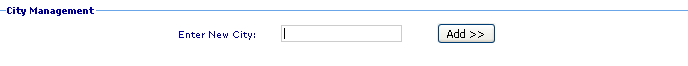 Description:		 Admin can add city Subject: Add coupon 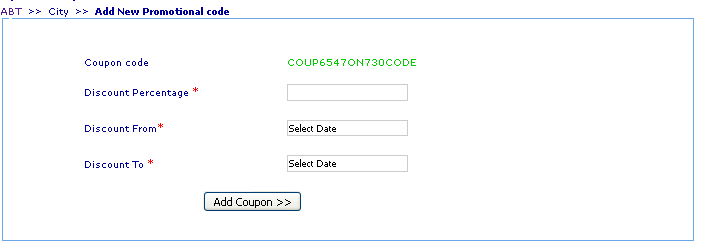 Description:		 Admin can add new coupon Subject: Add home prepared location 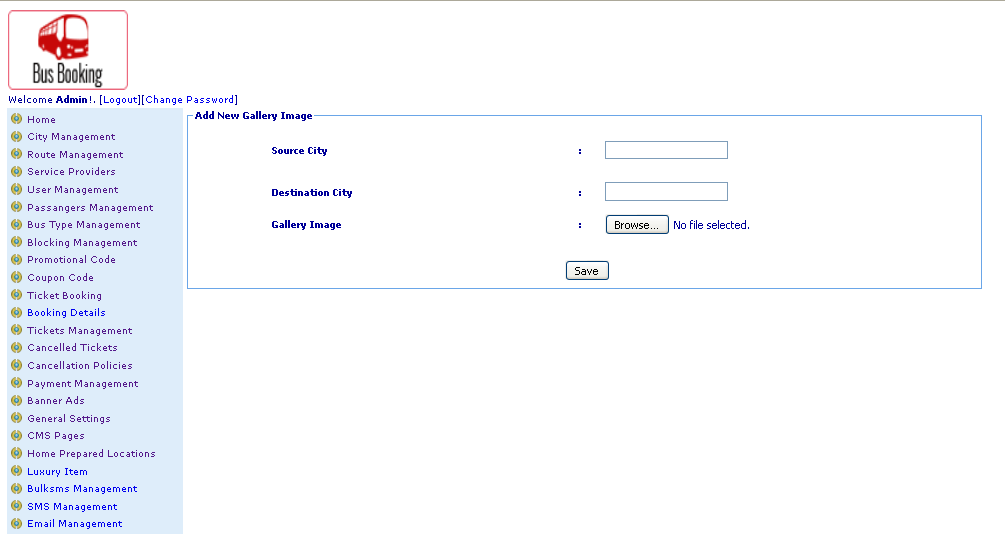 Description:		 Admin can add new home prepared locationSubject: Add luxury items 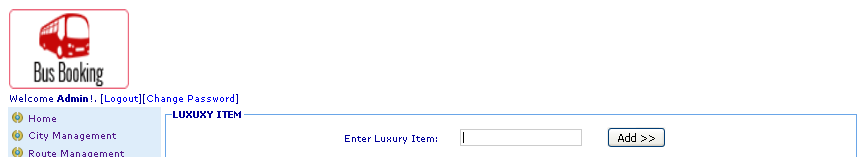 Description:		 Admin can add new luxury items Subject: Add promotion code 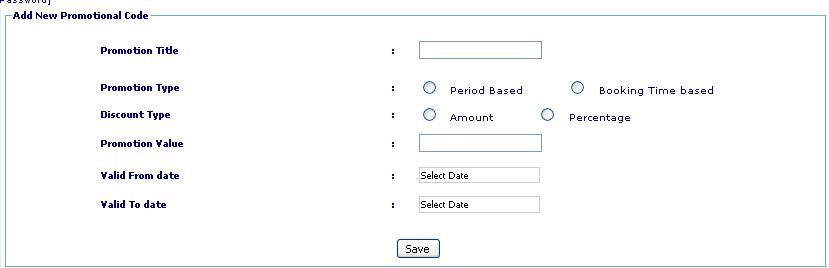 Description:		 Admin can add new promotion code Subject: Add service provider 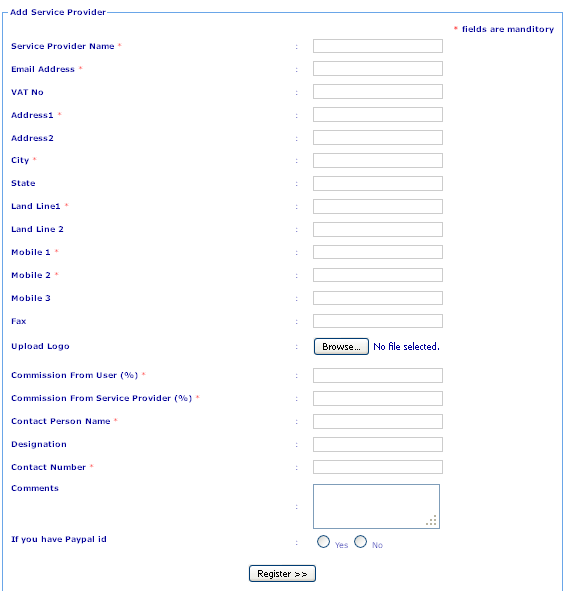 Description:		 Admin can add new service provider Subject: Disable date for service provider 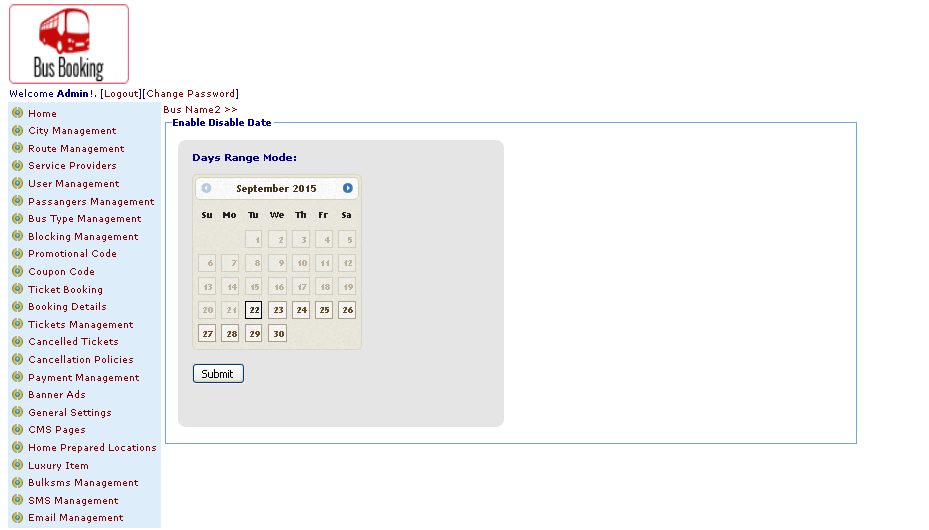 Description:		 Admin can make disable dates for service provider Subject: View user details 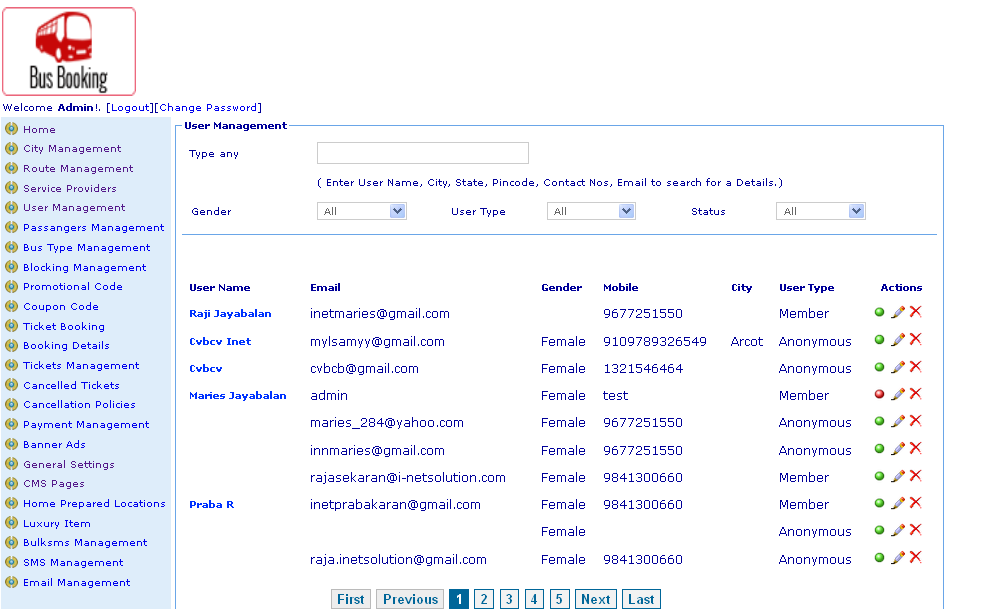 Description:		 Admin can view user details Subject: View bulk SMS details 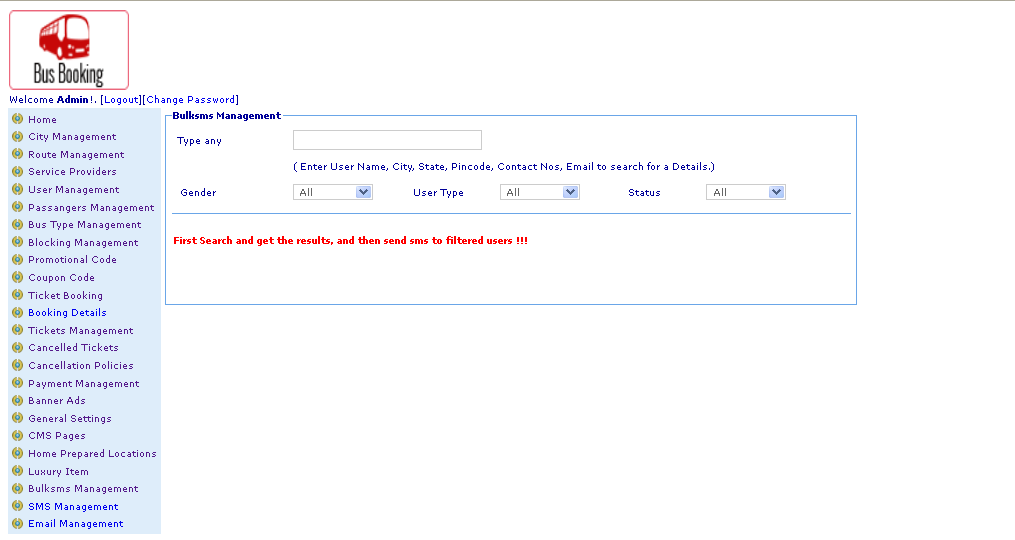 Description:		 Admin can view bulk SMS details Subject: View coupon details 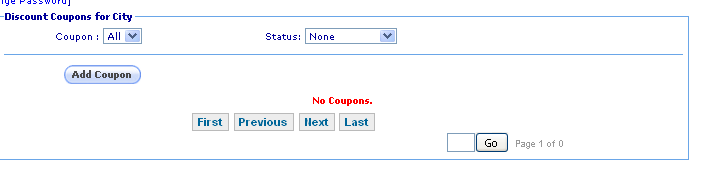 Description:		 Admin can view coupon details Subject: View bus type 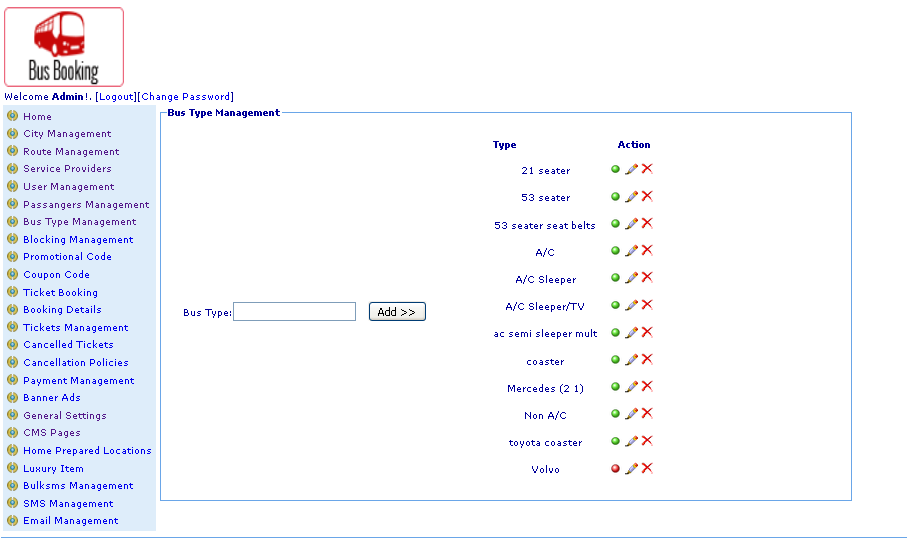 Description:		 Admin can view bus types Subject: View cancelled ticket by date 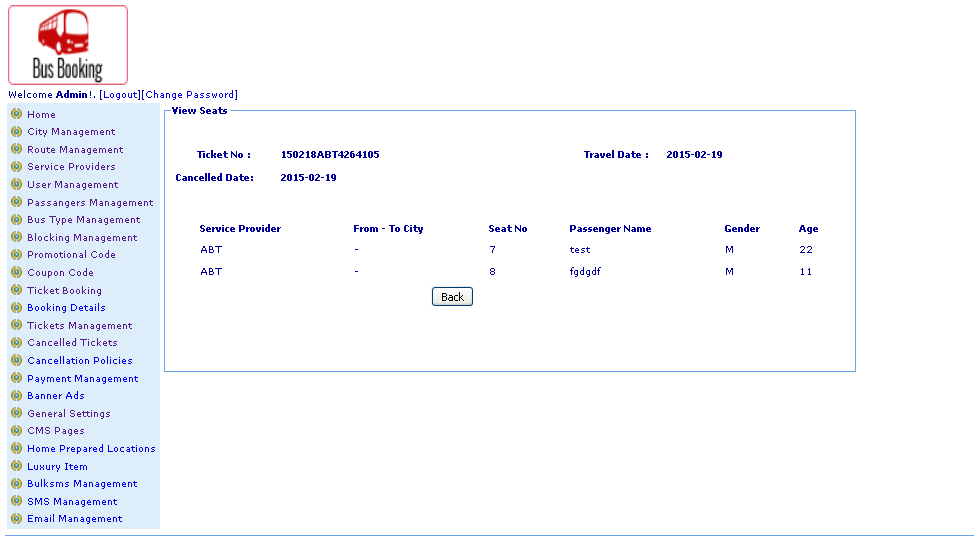 Description:		 Admin can view cancelled ticket details Subject: View cancellation policy 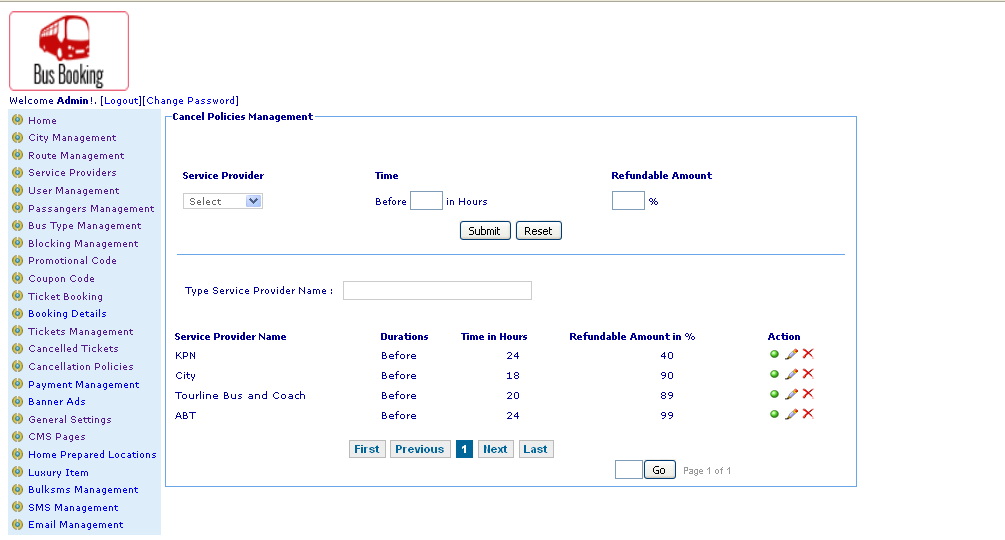 Description:		 Admin can view cancellation policy Subject: View cancelled ticket with details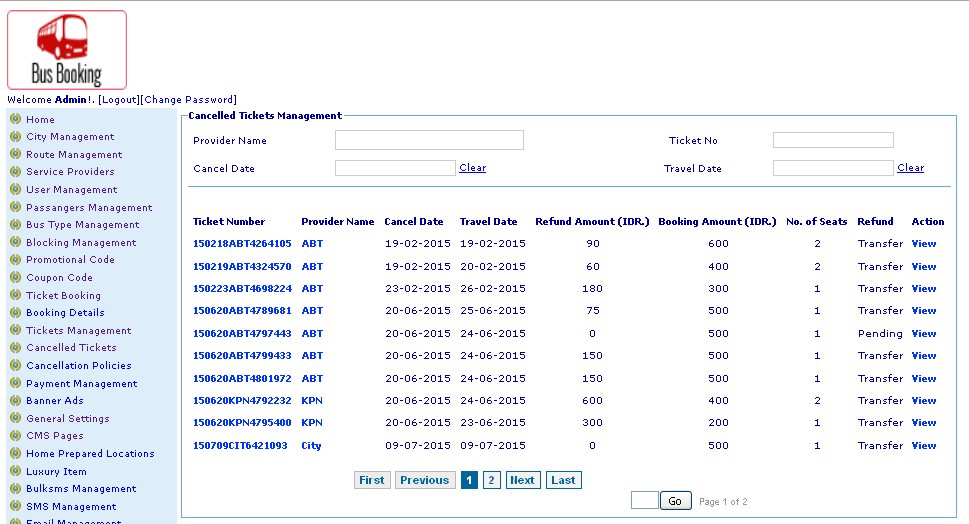 Description:		 Admin can view canceled ticket with details Subject: View city 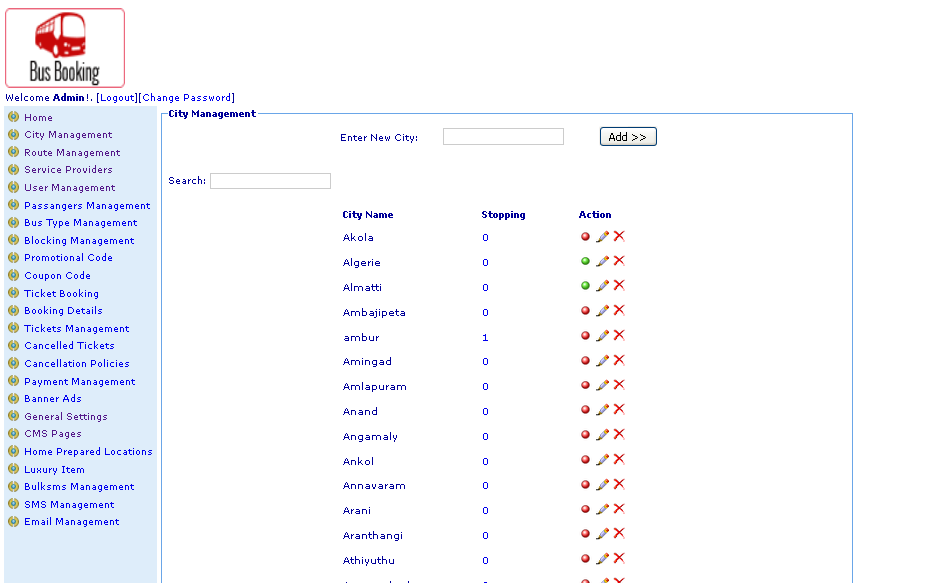 Description:		 Admin can view city details Subject: View coupon code details 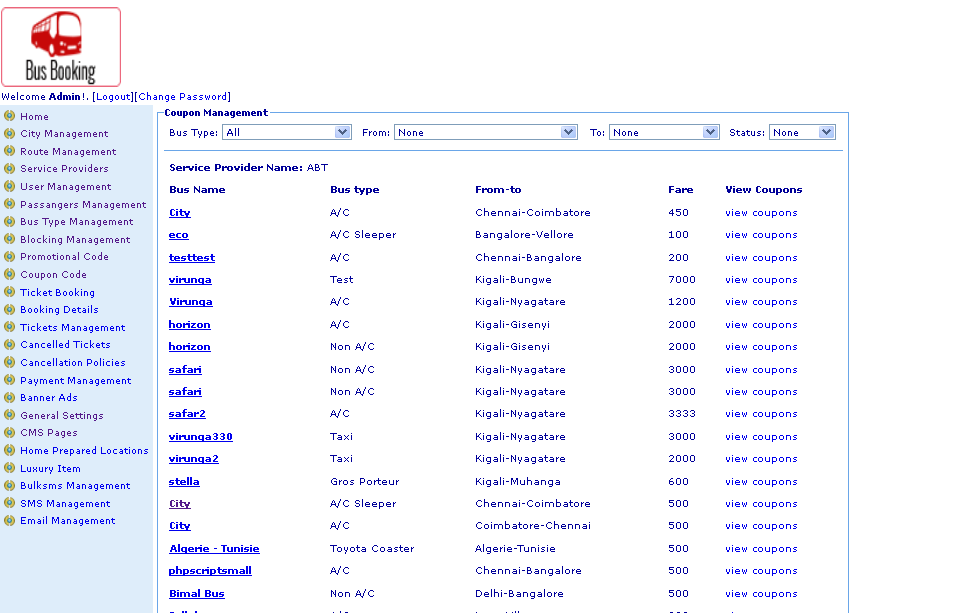 Description:		 Admin can view coupon code details Subject: View Email management details 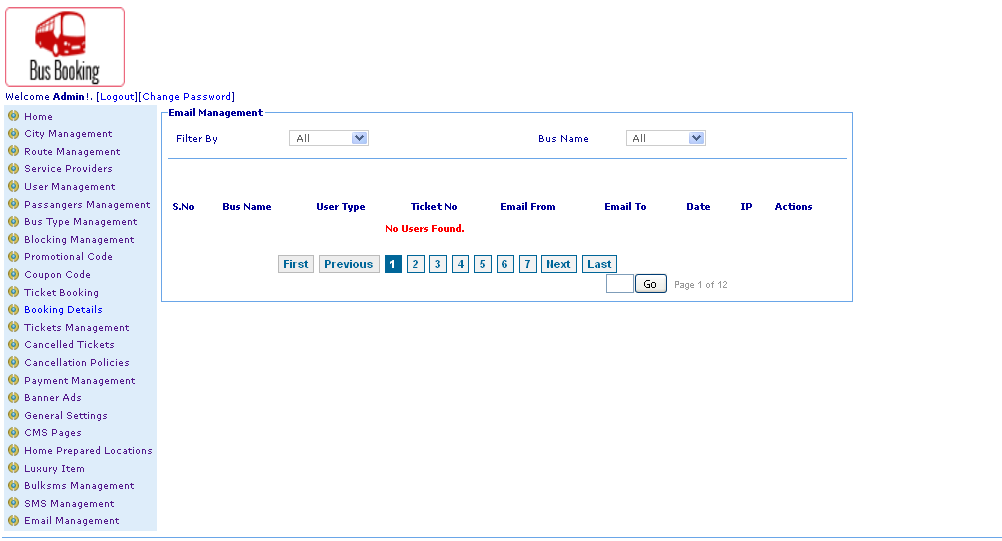 Description:		 Admin can view email management details Subject: View home prepared location details 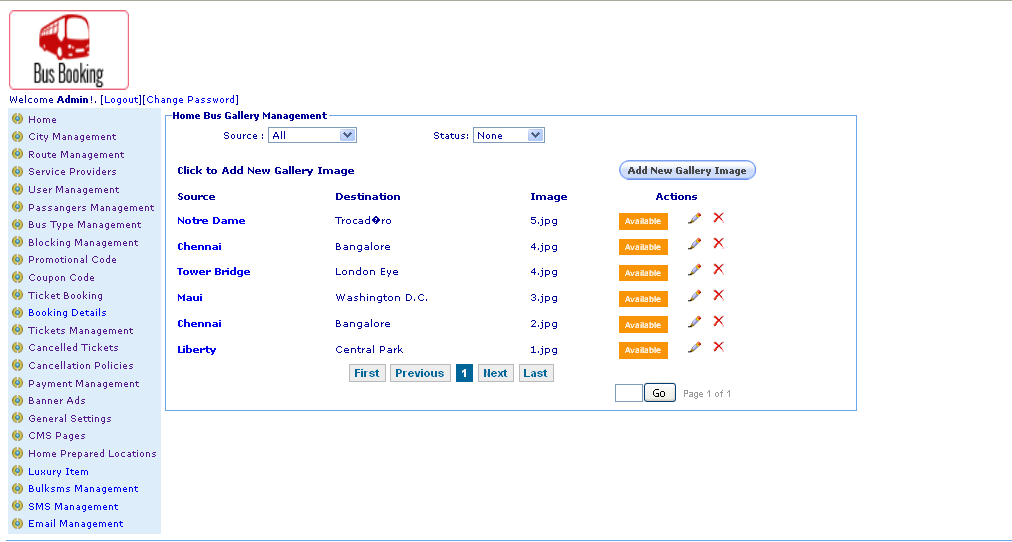 Description:		 Admin can view home prepared location details Subject: View luxury item details 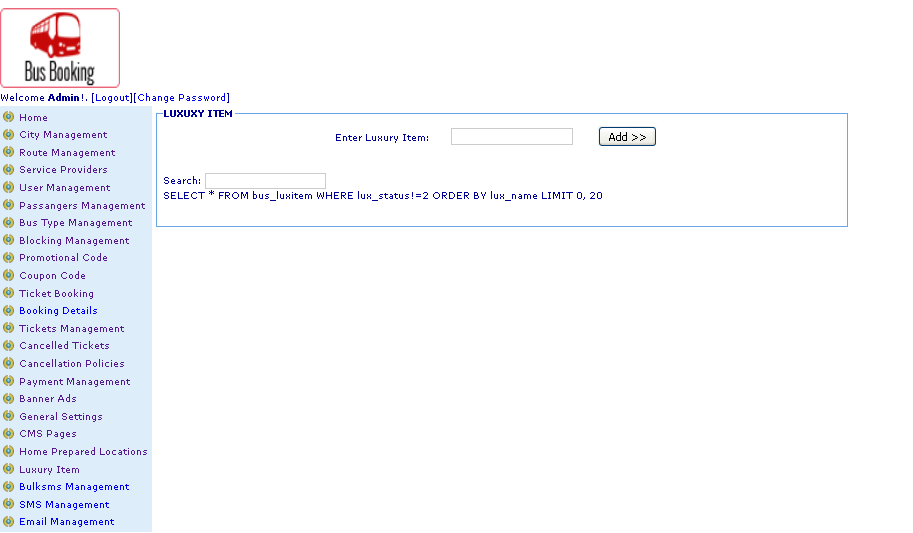 Description:		 Admin can view luxury item details Subject: View payment details 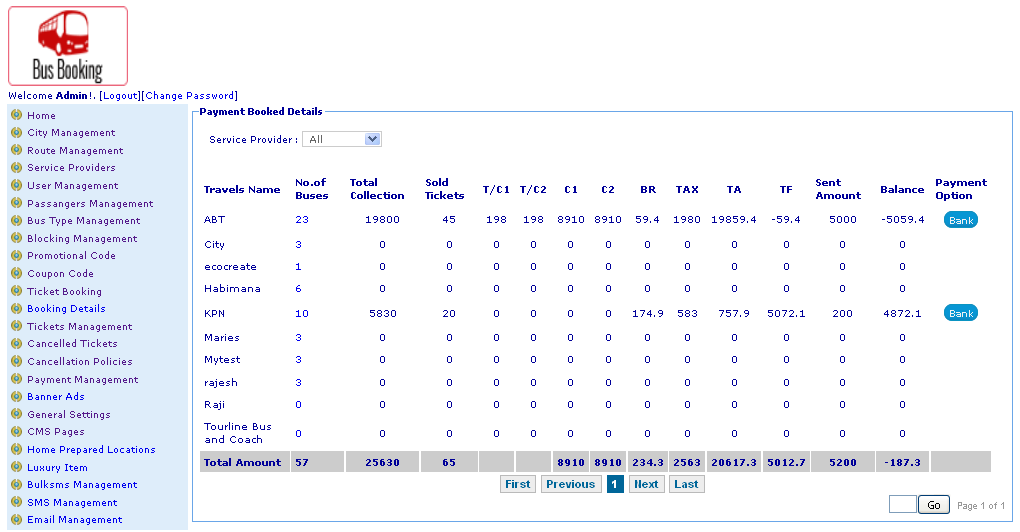 Description:		 Admin can view payment details Subject: View promotion code details 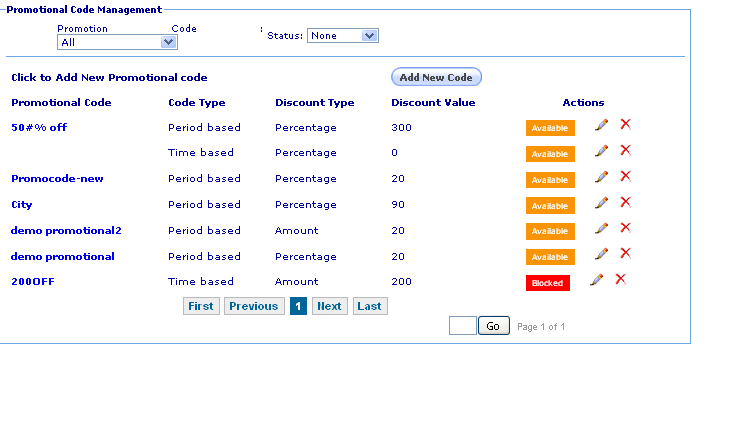 Description:		 Admin can view promotion code details Subject: View route by list details 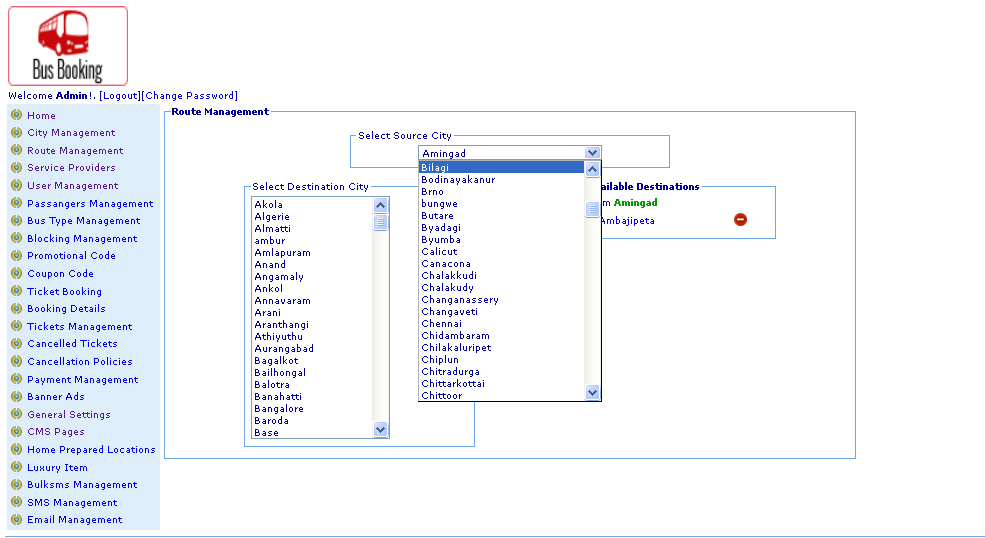 Description:		 Admin can view route list details Subject: View service providers details 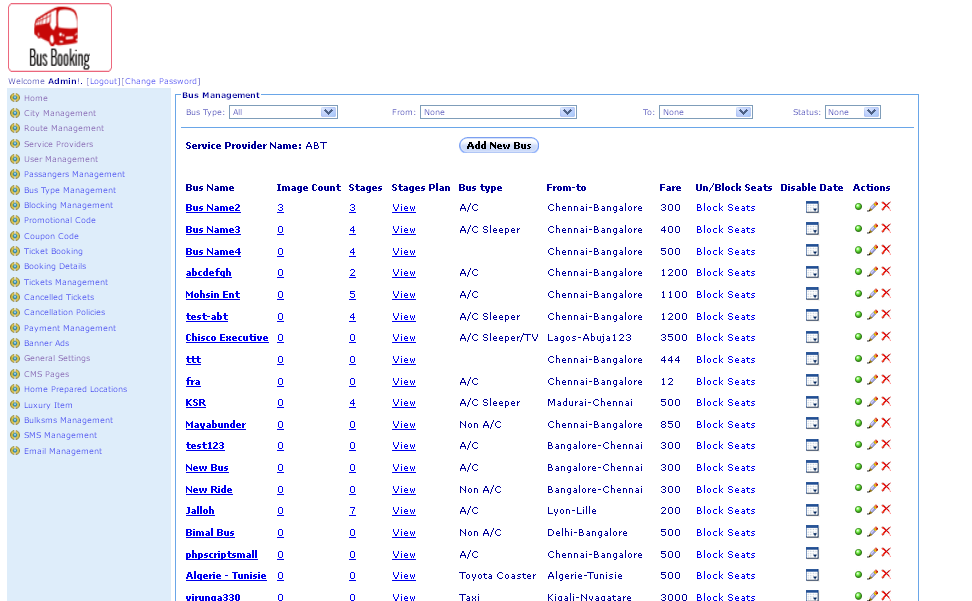 Description:		 Admin can view service provider details Subject: View passengers details 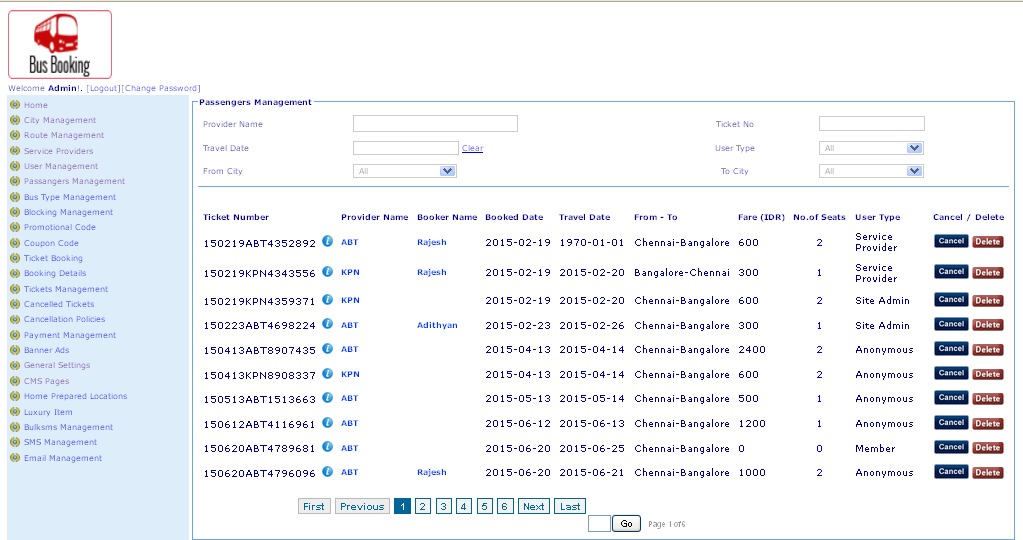 Description:		 Admin can view passengers details Subject: View SMS management details 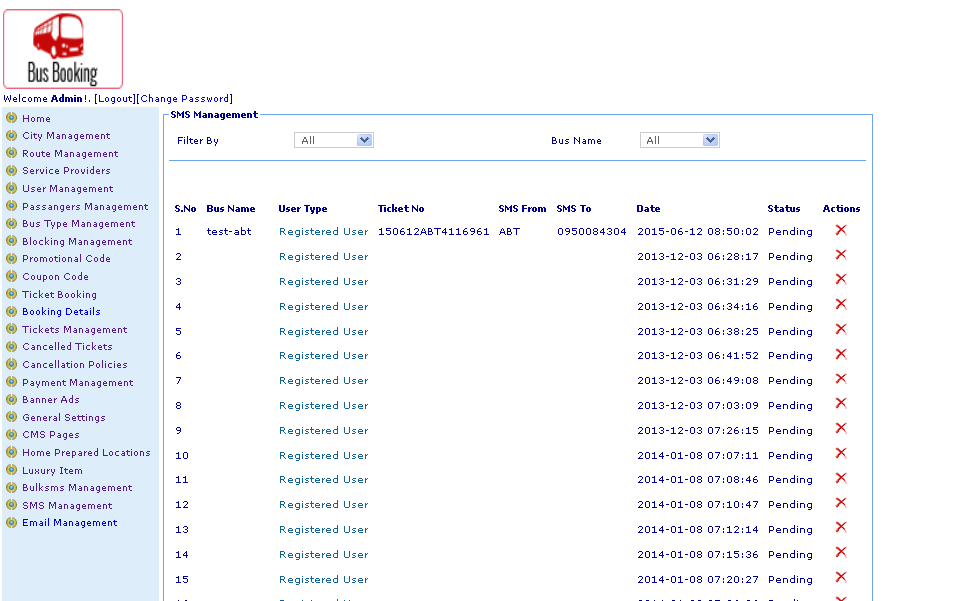 Description:		 Admin can view SMS details Subject: View ticket 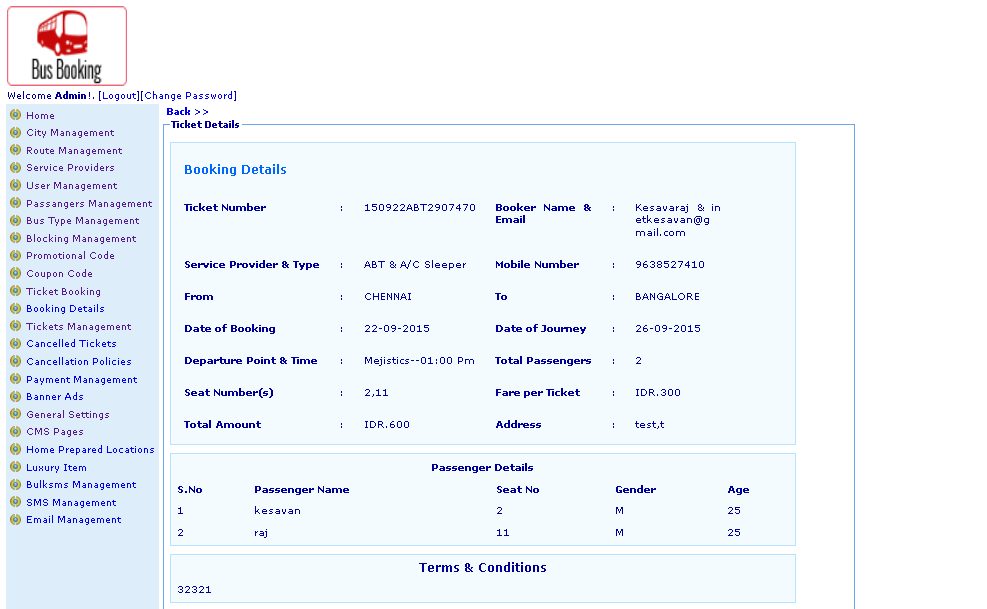 Description:		 Admin can view passengers ticket Subject: View passengers ticket details 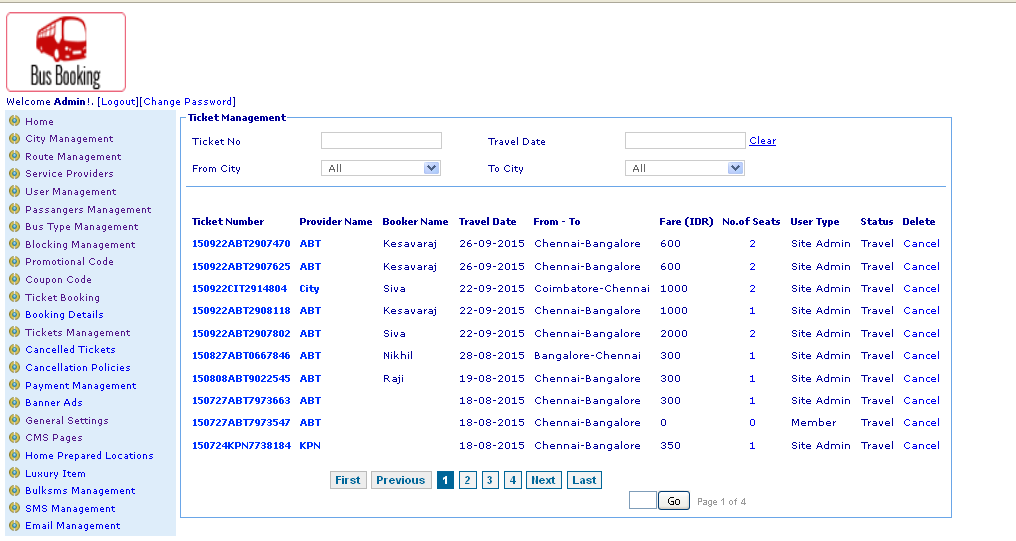 Description:		 Admin can view passengers booked ticket details Subject: Edit bus details 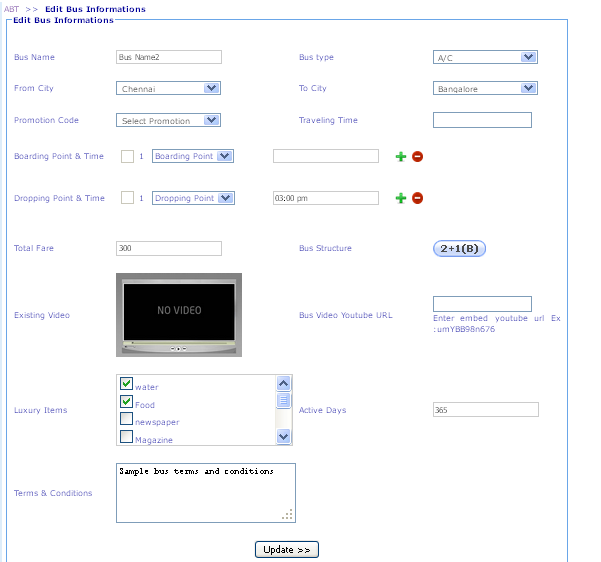 Description:		 Admin can edit bus details Subject: Edit bus type 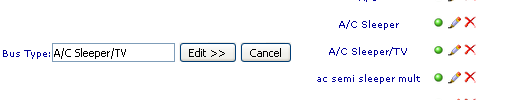 Description:		 Admin can edit bus type Subject: Edit city 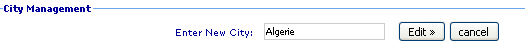 Description:		 Admin can edit city details Subject: Edit home prepared location details 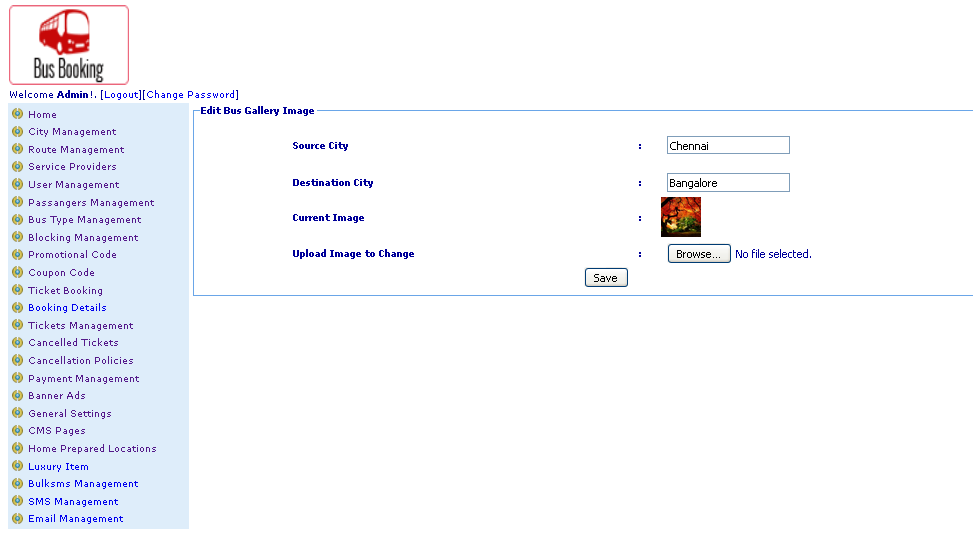 Description:		 Admin can edit home prepared location detail Subject: Edit promotion code details 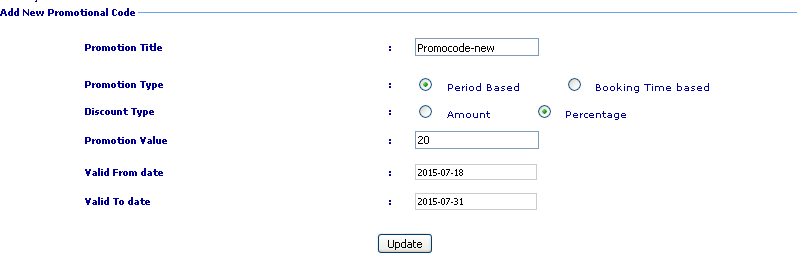 Description:		 Admin can edit promotion code details Subject: Edit user details 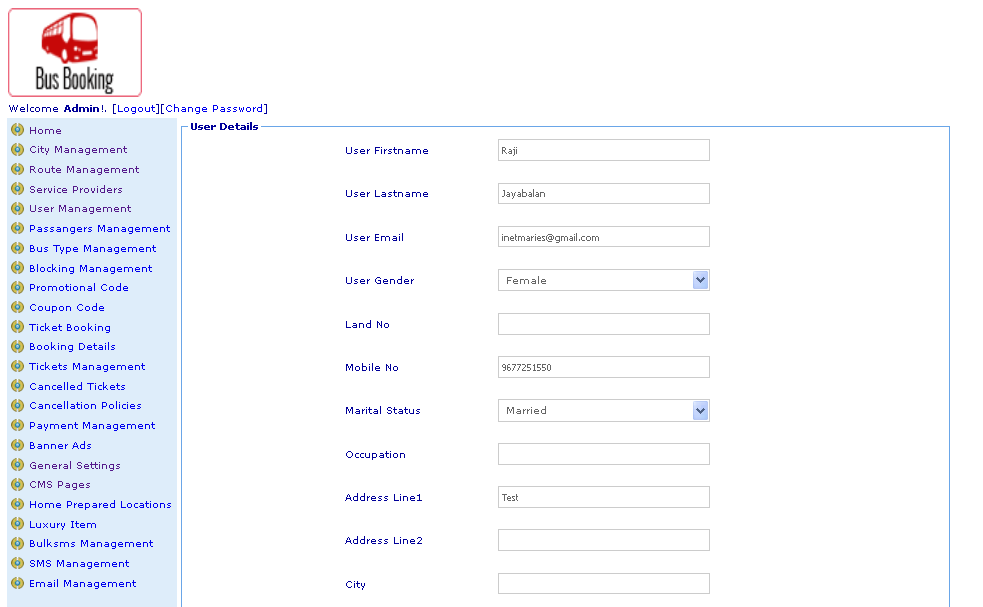 Description:		 Admin can edit user details Subject: CMS contents 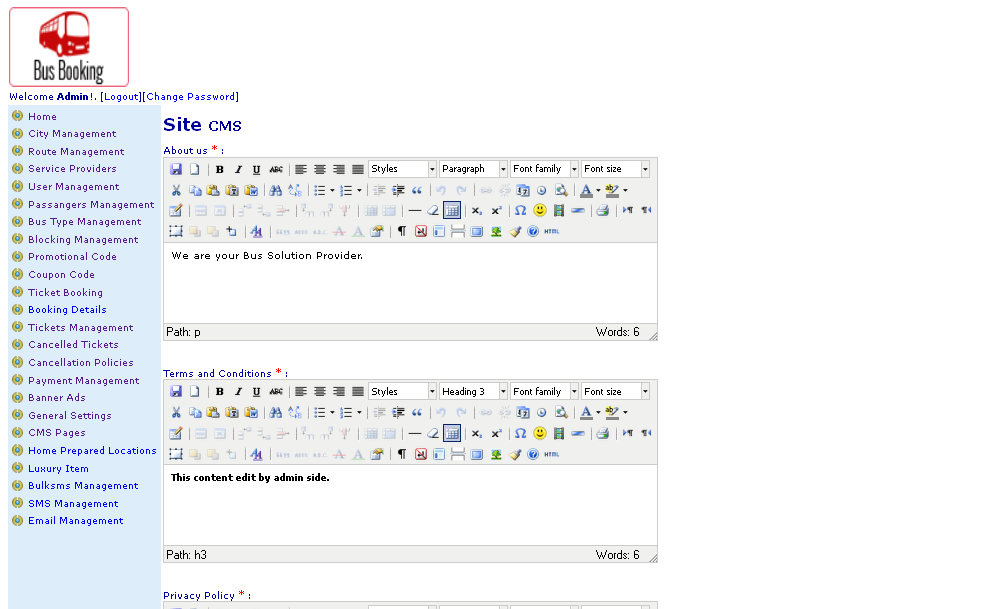 Description:		 Admin can manage CMS contents Subject: Search block seat details 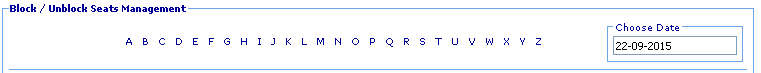 Description:		 Admin can search block seat details Subject: Search bulk SMS details 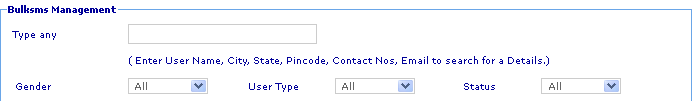 Description:		 Admin can search bulk SMS details Subject: Search cancels policy details 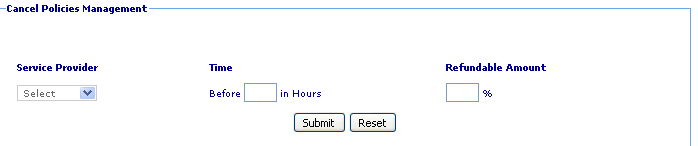 Description:		 Admin can search cancel policy details Subject: Search cancel ticket details 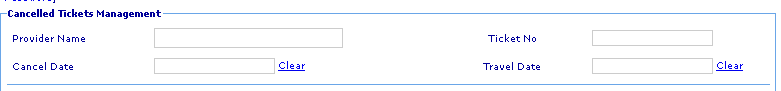 Description:		 Admin can search cancelled ticket details Subject: Search city details 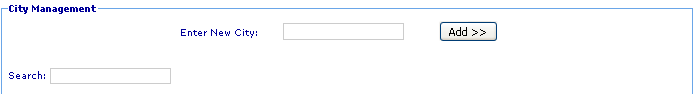 Description:		 Admin can search city details Subject: Search coupon code details 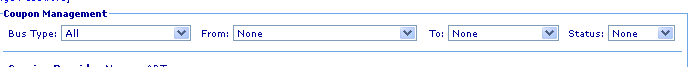 Description:		 Admin can search coupon code details Subject: Search cancel policy details 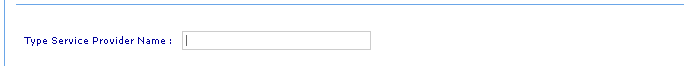 Description:		 Admin can search cancel policy details Subject: Search Email management details 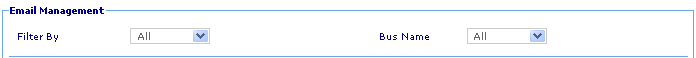 Description:		 Admin can search email management details Subject: Search home location details 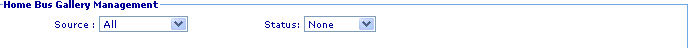 Description:		 Admin can search home location details Subject: Search luxury items details 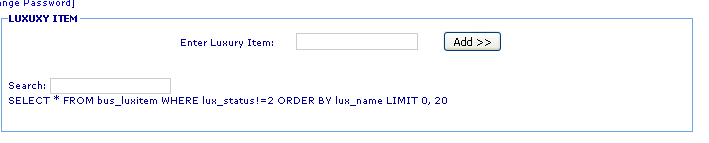 Description:		 Admin can search luxury items details Subject: Search passengers details 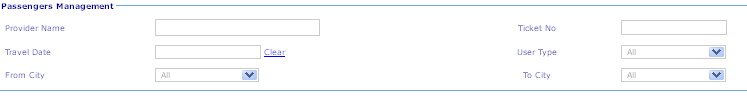 Description:		 Admin can search passengers details Subject: Search promotion code details 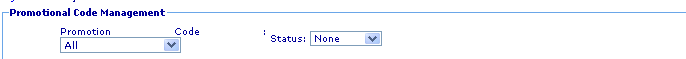 Description:		 Admin can search promotion code details Subject: Search service provider details 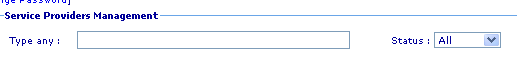 Description:		 Admin can search service providers details Subject: Search service providers bus details 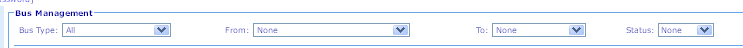 Description:		 Admin can search service providers bus details Subject: Search SMS management details 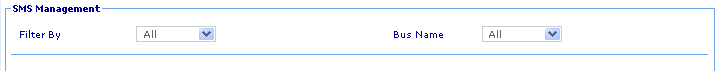 Description:		 Admin can search SMS management details Subject: Search ticket details 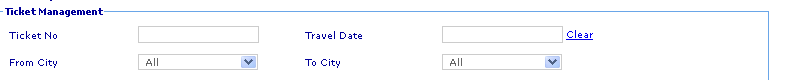 Description:		 Admin can search passengers ticket details Subject: Search Users details 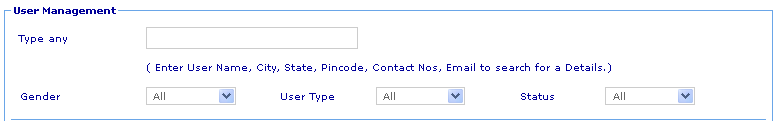 Description:		 Admin can search users details Subject: Search service provider list details 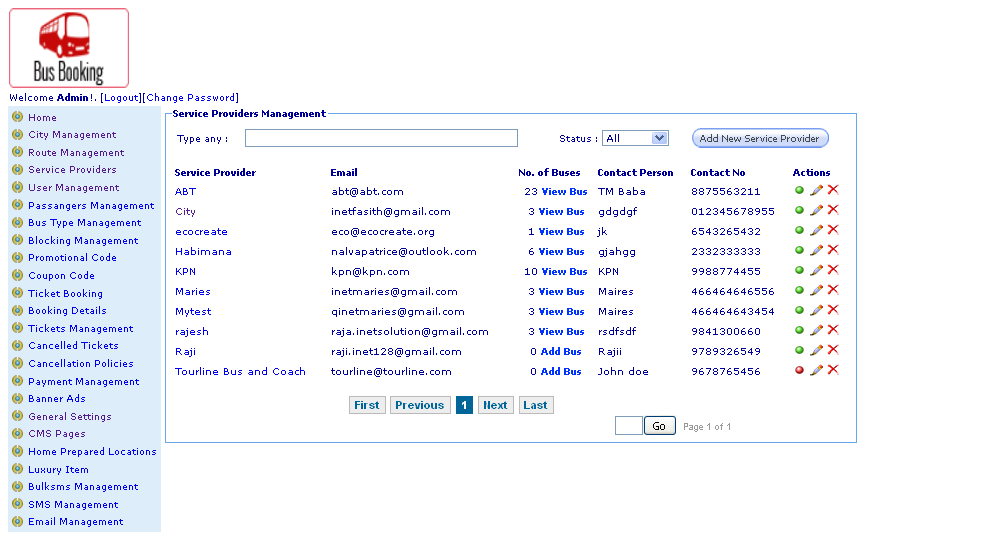 Description:		 Admin can search service providers list details Subject: Manage CMS content details  Description:		 Admin can manage CMS content details 